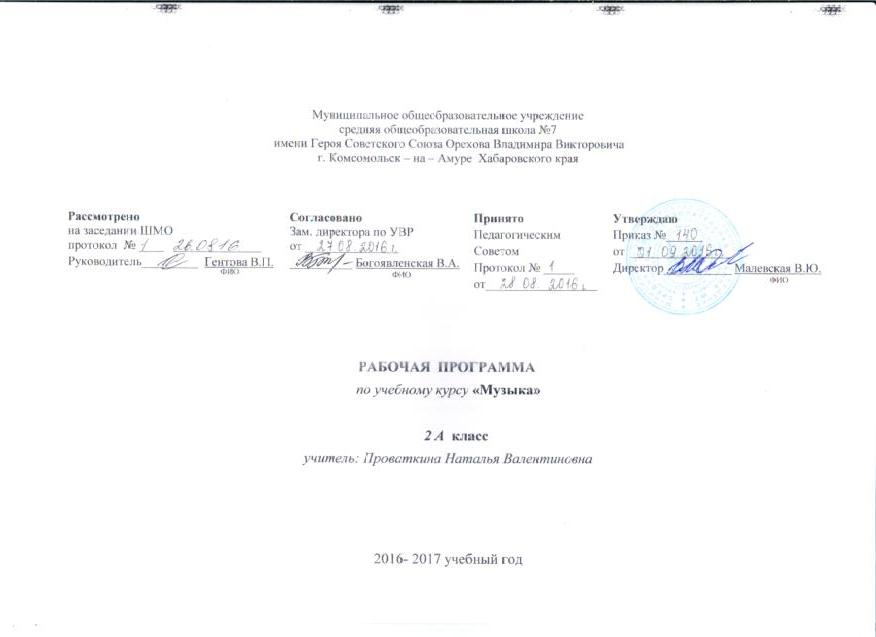 Пояснительная запискаРабочая учебная программа по музыке для 1- 4 классов составлена в соответствии с :Федеральным законом ФЗ №273 «Об образовании в Российской Федерации»;Федеральным государственным образовательным стандартом начального общего образования;Примерной основной образовательной программой начального общего образования по музыке;Основной образовательной программой начального общего образования ОУ;Положением о рабочей программе учебных курсов, предметов, дисциплин (модулей)Авторской программой «Музыка»1-4 классов, авт.Е.Д. Критская, Г.П.Сергеева, Т.С.Шмагина, М.: Просвещение, 2011г., рабочей программой «Музыка» 1-4 класс авт. Е.Д. Критская, Г.П.Сергеева, Т.С.Шмагина, М.: Просвещение, 2011г. и в соответствии с ООП НОО школы.Цели программы: формирование основ музыкальной культуры через эмоциональное восприятие музыки;воспитание эмоционально-ценностного отношения к искусству, художественного вкуса, нравственных и эстетических чувств: любви к Родине, гордости за великие достижения отечественного и мирового музыкального искусства, уважения к истории, духовным традициям России, музыкальной культуре разных народов;развитие восприятия музыки, интереса к музыке и музыкальной деятельности, образного и ассоциативного мышления и воображения, музыкальной памяти и слуха, певческого голоса, творческих способностей в различных видах музыкальной деятельности;обогащение знаний о музыкальном искусстве;овладение практическими умениями и навыками в учебно-творческой деятельности (пение, слушание музыки, игра на элементарных музыкальных инструментах, музыкально-пластическое движение и импровизация).Задачи программы: развитие эмоционально-осознанного отношения к музыкальным произведениям;понимание их жизненного и духовно-нравственного содержания;освоение музыкальных жанров – простых (песня, танец, марш) и более сложных (опера, балет, симфония, музыка из кинофильмов);изучение особенностей музыкального языка;формирование музыкально-практических умений и навыков музыкальной деятельности (сочинение, восприятие, исполнение), а также – творческих способностей детей. Общая характеристика учебного предметаМузыка в начальной школе является одним из основных предметов, обеспечивающих освоение искусства как духовного наследия, нравственного эталона образа жизни всего человечества. Опыт эмоционально-образного восприятия музыки, знания и умения, приобретенные при ее изучении, начальное овладение различными видами музыкально-творческой деятельности обеспечат понимание неразрывной взаимосвязи музыки и жизни, постижение культурного многообразия мира. Музыкальное искусство имеет особую значимость для духовно-нравственного воспитания школьников, последовательного расширения и укрепления их ценностно-смысловой сферы, формирование способности оценивать и сознательно выстраивать эстетические отношения к себе и другим людям, Отечеству, миру в целом.Отличительная особенность программы - охват широкого культурологического пространства, которое подразумевает постоянные выходы за рамки музыкального искусства и включение в контекст уроков музыки сведений из истории, произведений литературы (поэтических и прозаических) и изобразительного искусства, что выполняет функцию эмоционально-эстетического фона, усиливающего понимание детьми содержания музыкального произведения. Основой развития музыкального мышления детей становятся неоднозначность их восприятия, множественность индивидуальных трактовок, разнообразные варианты «слышания», «видения», конкретных музыкальных сочинений, отраженные, например, в рисунках, близких по своей образной сущности музыкальным произведениям. Все это способствует развитию ассоциативного мышления детей, «внутреннего слуха» и «внутреннего зрения».Постижение музыкального искусства учащимися подразумевает различные формы общения каждого ребенка с музыкой на уроке и во внеурочной деятельности. В сферу исполнительской деятельности учащихся входят: хоровое и ансамблевое пение; пластическое интонирование и музыкально-ритмические движения; игра на музыкальных инструментах; инсценирование (разыгрывание) песен, сюжетов сказок, музыкальных пьес программного характера; освоение элементов музыкальной грамоты как средства фиксации музыкальной речи. Помимо этого, дети проявляют творческое начало в размышлениях о музыке, импровизациях (речевой, вокальной, ритмической, пластической); в рисунках на темы полюбившихся музыкальных произведений, в составлении программы итогового концерта.Ценностные ориентиры содержания учебного предмета «Музыка»Уроки музыки, как и художественное образование в целом, предоставляя всем детям возможности для культурной и творческой деятельности, позволяют сделать более динамичной и плодотворной взаимосвязь образования, культуры и искусства.Освоение музыки как духовного наследия человечества предполагает:формирование опыта эмоционально-образного восприятия;начальное овладение различными видами музыкально-творческой деятельности;приобретение знаний и умении;овладение УУДВнимание на музыкальных занятиях акцентируется на личностном развитии, нравственно –эстетическом воспитании, формировании культуры мировосприятия младших школьников через эмпатию, идентификацию, эмоционально-эстетический отклик на музыку. Школьники понимают, что музыка открывает перед ними возможности для познания чувств и мыслей человека, его духовно-нравственного становления, развивает способность сопереживать, встать на позицию другого человека, вести диалог, участвовать в обсуждении значимых для человека явлений жизни и искусства, продуктивно сотрудничать со сверстниками и взрослыми. Место учебного предмета «Музыка» в учебном плане.В соответствии с новым Базисным учебным планом в начальных классах на учебный предмет «Музыка» отводится 135 часов: в 1 классе на учебный предмет «Музыка» отводится 33 часа (из расчета 1 час в неделю), во 2-4 классах-34 часа. Из которых, в соответствии с гигиеническими требованиями к условиям реализации образовательных программ 1 класса участвующего в муниципальном эксперименте по апробации ФГОС II поколения, программа рассчитана на 29(30) часов классно-урочной деятельности. Остальные 4 часа, музыкальных занятий направлены на снятие статического напряжения младшего школьника.Личностные, метапредметные и предметные планируемые результаты освоения программы учебного предмета «Музыка»1 класс:Личностные результаты отражаются в индивидуальных качественных свойствах учащихся, которые они должны приобрести в процессе освоения учебного предмета «Музыка»:— чувство гордости за свою Родину, российский народ и историю России, осознание своей этнической и национальной принадлежности на основе изучения лучших образцов фольклора, шедевров музыкального наследия русских композиторов;– умение наблюдать за разнообразными явлениями жизни и искусства в учебной и внеурочной деятельности, их понимание и оценка – умение ориентироваться в культурном многообразии окружающей действительности, участие в музыкальной жизни класса;– уважительное отношение к культуре других народов; –овладение навыками сотрудничества с учителем и сверстниками;– формирование этических чувств доброжелательностии эмоционально-нравственной отзывчивости, понимания и сопереживания чувствам других людей;Метапредметные результаты характеризуют уровень сформированности универсальных учебных действий учащихся, проявляющихся в познавательной и практической деятельности:– овладение способностями принимать и сохранять цели и задачи учебной деятельности;– освоение способов решения проблем творческого и поискового характера в процессе восприятия, исполнения, оценки музыкальных сочинений;–определять наиболее эффективные способы достижения результата в исполнительской и творческой деятельности;– продуктивное сотрудничество (общение, взаимодействие) со сверстниками при решении различных музыкально-творческих задач на уроках музыки, во внеурочной и внешкольной музыкально-эстетической деятельности;–позитивная самооценка своих музыкально-творческих возможностей;– приобретение умения осознанного построения речевого высказывания о содержании, характере, особенностях языка музыкальных произведений в соответствии с задачами коммуникации;Предметные результаты изучения музыки отражают опыт учащихся в музыкально-творческой деятельности:– формирование представления о роли музыки в жизни человека, в его духовно-нравственном развитии;– формирование основ музыкальной культуры, в том числе на материале музыкальной культуры родного края, развитие художественного вкуса и интереса к музыкальному искусству и музыкальной деятельности;– формирование устойчивого интереса к музыке и различным видам (или какому-либо виду) музыкально-творческой деятельности;– умение воспринимать музыку и выражать свое отношение к музыкальным произведениям;– умение воплощать музыкальные образы при создании театрализованных и музыкально-пластических композиций, исполнении вокально-хоровых произведений, в импровизациях.2 классЛичностные результаты:— чувство гордости за свою Родину, российский народ и историю России, осознание своей этнической и национальной принадлежности на основе изучения лучших образцов фольклора, шедевров музыкального наследия русских композиторов;– умение наблюдать за разнообразными явлениями жизни и искусства в учебной и внеурочной деятельности, их понимание и оценка – умение ориентироваться в культурном многообразии окружающей действительности, участие в музыкальной жизни класса;– уважительное отношение к культуре других народов; –овладение навыками сотрудничества с учителем и сверстниками;– формирование этических чувств доброжелательностии эмоционально-нравственной отзывчивости, понимания и сопереживания чувствам других людей;Метапредметные результаты:– овладение способностями принимать и сохранять цели и задачи учебной деятельности;– освоение способов решения проблем творческого и поискового характера в процессе восприятия, исполнения, оценки музыкальных сочинений;–определять наиболее эффективные способы достижения результата в исполнительской и творческой деятельности;– продуктивное сотрудничество (общение, взаимодействие) со сверстниками при решении различных музыкально-творческих задач на уроках музыки, во внеурочной и внешкольной музыкально-эстетической деятельности;–позитивная самооценка своих музыкально-творческих возможностей;– приобретение умения осознанного построения речевого высказывания о содержании, характере, особенностях языка музыкальных произведений в соответствии с задачами коммуникации;Предметные результаты:– формирование представления о роли музыки в жизни человека, в его духовно-нравственном развитии;– формирование основ музыкальной культуры, в том числе на материале музыкальной культуры родного края, развитие художественного вкуса и интереса к музыкальному искусству и музыкальной деятельности;– формирование устойчивого интереса к музыке и различным видам (или какому-либо виду) музыкально-творческой деятельности;– умение воспринимать музыку и выражать свое отношение к музыкальным произведениям;– умение воплощать музыкальные образы при создании театрализованных и музыкально-пластических композиций, исполнении вокально-хоровых произведений, в импровизациях.3 классЛичностные результаты:— чувство гордости за свою Родину, российский народ и историю России, осознание своей этнической и национальной принадлежности на основе изучения лучших образцов фольклора, шедевров музыкального наследия русских композиторов, музыки Русской православной церкви, различных направлений современного музыкального искусства России;– целостный, социально ориентированный взгляд на мир в его органичном единстве и разнообразии природы, культур, народов и религий на основе сопоставления произведений русской музыки и музыки других стран, народов, национальных стилей;– умение наблюдать за разнообразными явлениями жизни и искусства в учебной и внеурочной деятельности, их понимание и оценка – умение ориентироваться в культурном многообразии окружающей действительности, участие в музыкальной жизни класса, школы;– уважительное отношение к культуре других народов; сформированность эстетических потребностей, ценностей и чувств;– развитие мотивов учебной деятельности и личностного смысла учения; овладение навыками сотрудничества с учителем и сверстниками;– ориентация в культурном многообразии окружающей действительности, участие в музыкальной жизни класса, школы;– формирование этических чувств доброжелательности эмоционально-нравственной отзывчивости, понимания и сопереживания чувствам других людей;– развитие музыкально-эстетического чувства, проявляющего себя в эмоционально-ценностном отношении к искусству, понимании его функций в жизни человека и общества.Метапредметные результаты:– овладение способностями принимать и сохранять цели и задачи учебной деятельности, поиска средств ее осуществления в разных формах и видах музыкальной деятельности;– освоение способов решения проблем творческого и поискового характера в процессе восприятия, исполнения, оценки музыкальных сочинений;–определять наиболее эффективные способы достижения результата в исполнительской и творческой деятельности;– продуктивное сотрудничество (общение, взаимодействие) со сверстниками при решении различных музыкально-творческих задач на уроках музыки, во внеурочной и внешкольной музыкально-эстетической деятельности;– освоение начальных форм познавательной и личностной рефлексии; позитивная самооценка своих музыкально-творческих возможностей;– овладение навыками смыслового прочтения содержания «текстов» различных музыкальных стилей и жанров в соответствии с целями и задачами деятельности;– приобретение умения осознанного построения речевого высказывания о содержании, характере, особенностях языка музыкальных произведений разных эпох, творческих направлений в соответствии с задачами коммуникации;– овладение логическими действиями сравнения, анализа, синтеза, обобщения, установления аналогий в процессе интонационно-образного и жанрового, стилевого анализа музыкальных сочинений и других видов музыкально-творческой деятельности;– умение осуществлять информационную, познавательную и практическую деятельность с использованием различных средств информации и коммуникации (включая цифровые образовательные ресурсы, мультимедийные презентации и т. п.).Предметные результаты:– формирование представления о роли музыки в жизни человека, в его духовно-нравственном развитии;– формирование общего представления о музыкальной картине мира;– знание основных закономерностей музыкального искусства на примере изучаемых музыкальных произведений;– формирование основ музыкальной культуры, в том числе на материале музыкальной культуры родного края, развитие художественного вкуса и интереса к музыкальному искусству и музыкальной деятельности;– формирование устойчивого интереса к музыке и различным видам (или какому-либо виду) музыкально-творческой деятельности;– умение воспринимать музыку и выражать свое отношение к музыкальным произведениям;– умение эмоционально и осознанно относиться к музыке различных направлений: фольклору, музыке религиозной традиции, классической и современной; понимать содержание, интонационно-образный смысл произведений разных жанров и стилей;– умение воплощать музыкальные образы при создании театрализованных и музыкально-пластических композиций, исполнении вокально-хоровых произведений, в импровизациях.4 классЛичностные результаты:— чувство гордости за свою Родину, российский народ и историю России, осознание своей этнической и национальной принадлежности на основе изучения лучших образцов фольклора, шедевров музыкального наследия русских композиторов, музыки Русской православной церкви, различных направлений современного музыкального искусства России;– целостный, социально ориентированный взгляд на мир в его органичном единстве и разнообразии природы, культур, народов и религий на основе сопоставления произведений русской музыки и музыки других стран, народов, национальных стилей;– умение наблюдать за разнообразными явлениями жизни и искусства в учебной и внеурочной деятельности, их понимание и оценка – умение ориентироваться в культурном многообразии окружающей действительности, участие в музыкальной жизни класса, школы и др.;– уважительное отношение к культуре других народов; сформированность эстетических потребностей, ценностей и чувств;– развитие мотивов учебной деятельности и личностного смысла учения; овладение навыками сотрудничества с учителем и сверстниками;– ориентация в культурном многообразии окружающей действительности, участие в музыкальной жизни класса, школы и др.;– формирование этических чувств доброжелательностии эмоционально-нравственной отзывчивости, понимания и сопереживания чувствам других людей;– развитие музыкально-эстетического чувства, проявляющего себя в эмоционально-ценностном отношении к искусству, понимании его функций в жизни человека и общества.Метапредметные результаты:– овладение способностями принимать и сохранять цели и задачи учебной деятельности, поиска средств ее осуществления в разных формах и видах музыкальной деятельности;– освоение способов решения проблем творческого и поискового характера в процессе восприятия, исполнения, оценки музыкальных сочинений;– формирование умения планировать, контролировать и оценивать учебные действия в соответствии с поставленной задачей и условием ее реализации в процессе познания содержания музыкальных образов; определять наиболее эффективные способы достижения результата в исполнительской и творческой деятельности;– продуктивное сотрудничество (общение, взаимодействие) со сверстниками при решении различных музыкально-творческих задач на уроках музыки, во внеурочной и внешкольной музыкально-эстетической деятельности;– освоение начальных форм познавательной и личностной рефлексии; позитивная самооценка своих музыкально-творческих возможностей;– овладение навыками смыслового прочтения содержания «текстов» различных музыкальных стилей и жанров в соответствии с целями и задачами деятельности;– приобретение умения осознанного построения речевого высказывания о содержании, характере, особенностях языка музыкальных произведений разных эпох, творческих направлений в соответствии с задачами коммуникации;– формирование у младших школьников умения составлять тексты, связанные с размышлениями о музыке и личностной оценкой ее содержания, в устной и письменной форме;– овладение логическими действиями сравнения, анализа, синтеза, обобщения, установления аналогий в процессе интонационно-образного и жанрового, стилевого анализа музыкальных сочинений и других видов музыкально-творческой деятельности;– умение осуществлять информационную, познавательную и практическую деятельность с использованием различных средств информации и коммуникации (включая пособия на электронных носителях, обучающие музыкальные программы, цифровые образовательные ресурсы, мультимедийные презентации и т. п.).Предметные результаты изучения музыки отражают опыт учащихся в музыкально-творческой деятельности:– формирование представления о роли музыки в жизни человека, в его духовно-нравственном развитии;– формирование общего представления о музыкальной картине мира;– знание основных закономерностей музыкального искусства на примере изучаемых музыкальных произведений;– формирование основ музыкальной культуры, в том числе на материале музыкальной культуры родного края, развитие художественного вкуса и интереса к музыкальному искусству и музыкальной деятельности;– формирование устойчивого интереса к музыке и различным видам (или какому-либо виду) музыкально-творческой деятельности;– умение воспринимать музыку и выражать свое отношение к музыкальным произведениям;– умение эмоционально и осознанно относиться к музыке различных направлений: фольклору, музыке религиозной традиции, классической и современной; понимать содержание, интонационно-образный смысл произведений разных жанров и стилей;– умение воплощать музыкальные образы при создании театрализованных и музыкально-пластических композиций, исполнении вокально-хоровых произведений, в импровизациях.Музыка в жизни человекаВыпускник научится:воспринимать музыку различных жанров, размышлять о музыкальных произведениях как способе выражения чувств и мыслей человека, эмоционально, эстетически откликаться на искусство, выражая своё отношение к нему в различных видах музыкально-творческой деятельности;ориентироваться в музыкально-поэтическом творчестве, в многообразии музыкального фольклора России, в том числе родного края, сопоставлять различные образцы народнойи профессиональной музыки, ценить отечественные народные музыкальные традиции;воплощать художественно-образное содержание и интонационно-мелодические особенности профессионального и народного творчества (в пении, слове, движении, играх, действах и др.).Выпускник получит возможность научиться: реализовывать творческий потенциал, осуществляя собственные музыкально-исполнительские замыслы в различных видах деятельности;организовывать культурный досуг, самостоятельную музыкально-творческую деятельность, музицировать и использовать ИКТ в музыкальных играх.Основные закономерности музыкального искусстваВыпускник научится: соотносить выразительные и изобразительные интонации, узнавать характерные черты музыкальной речи разных композиторов, воплощать особенности музыки в исполнительской деятельности на основе полученных знаний;наблюдать за процессом и результатом музыкального развития на основе сходства и различий интонаций, тем, образов и распознавать художественный смысл различных формпостроения музыки;общаться и взаимодействовать в процессе ансамблевого, коллективного (хорового и инструментального) воплощения различных художественных образов.Выпускник получит возможность научиться: реализовывать собственные творческие замыслы в различных видах музыкальной деятельности (в пении и интерпретации музыки, игре на детских элементарных музыкальных инструментах, музыкально-пластическом движении и импровизации);использовать систему графических знаков для ориентации в нотном письме при пении простейших мелодий;владеть певческим голосом как инструментом духовного самовыражения и участвовать в коллективной творческой деятельности при воплощении заинтересовавших его музыкальных образов.Музыкальная картина мираВыпускник научится: исполнять музыкальные произведения разных форм и жанров (пение, драматизация, музыкально-пластическое движение, инструментальное музицирование, импровизация и др.);определять виды музыки, сопоставлять музыкальные образы в звучании различных музыкальных инструментов, в том числе и современных электронных;оценивать и соотносить содержание и музыкальный язык народного и профессионального музыкального творчества разных стран мира.Выпускник получит возможность научиться: адекватно оценивать явления музыкальной культуры и проявлять инициативу в выборе образцов профессионального и музыкально-поэтического творчества народов мира;оказывать помощь в организации и проведении школьных культурно-массовых мероприятий, представлять широкой публике результаты собственной музыкально-творческой деятельности (пение, инструментальное музицирование, драматизация и др.), собирать музыкальные коллекции (фонотека, видеотека). Содержание программы учебного предмета «Музыка»Основное содержание курса представлено следующими содержательными линиями: «Музыка в жизни человека», «Основные закономерности музыкального искусства», « Музыкальная картина мира». Такое построение программы допускает разнообразные варианты структурирования содержания учебников, различное распределение учебного материала и времени для его изучения. В первом классе сокращение часов осуществляется за счёт резерва учебного времени.«Музыка в жизни человека». 35 ч.Истоки возникновения музыки. Рождение музыки как естественное проявление человеческого состояния. Звучание окружающей жизни, природы, настроений, чувств и характера человека.Обобщенное представление об основных образно- эмоциональных сферах музыки и о многообразии музыкальных жанров и стилей. Песня, танец, марш и их разновидности. Песенность,  танцевальность,  маршевость. Отечественные народные музыкальные традиции. Народное творчество России. Музыкальный и поэтический фольклор: песни, танцы, действа, обряды, скороговорки, загадки, игры- драматизации. Народная и профессиональная музыка. Сочинение отечественных композиторов о Родине. « Основные закономерности музыкального искусства» .66ч.Выразительность и изобразительность в музыке. Интонация как озвученное состояние, выражение эмоций и мыслей человека.Интонации музыкальные и речевые. Сходство и различие . интонация- источник музыкальной речи. Основные средства музыкальной выразительности ( мелодия, ритм, темп, динамика и др.) Музыкальная речь как способ общения между людьми, ее эмоциональное воздействие. Композитор – исполнитель – слушатель. Особенности музыкальной речи в сочинениях композиторов, ее выразительный смысл. Элементы нотной грамоты.Развитие музыки – сопоставление и столкновение чувств и мыслей человека, музыкальных интонаций, тем, художественных образов.«Музыкальная картина мира».34 ч.Общие представления о музыкальной жизни страны. Детские хоровые и инструментальные коллективы, ансамбли песни и танца. Музыкальные театры. Музыка для детей: радио и телепередачи, видеофильмы, звукозаписи, (CD, DVD).Различные виды музыки: вокальная, инструментальная, сольная, хоровая, оркестровая. Певчие голоса: детские, женские, мужские. Хоры: детский, женский, мужской, смешанный.Музыкальные инструменты.Формы организации учебного процесса:- групповые, коллективные, классные и внеклассные.Формы (приемы) контроля:- наблюдение, самостоятельная работа, работа по карточке, тест.Промежуточная аттестация проводится в соответствии с требованиями к уровню подготовки учащихся 1 класса – в конце учебного года в форме тестовой работы, 2-4 классов начальной школы в форме тестовых работ 4 раза в год: в конце каждой четвертиСодержание программного материала 1 класс (33час)Тема полугодия: «Музыка вокруг нас»  – 16 часов Раздел 1. «Музыка вокруг нас»      Музыка и ее роль в повседневной жизни человека. Композитор – исполнитель – слушатель. Песни, танцы и марши — основа многообразных жизненно-музыкальных впечатлений детей. Музы водят хоровод. Мелодия – душа музыки. Образы осенней природы в музыке. Словарь эмоций. Музыкальная азбука. Музыкальные инструменты: свирель, дудочка, рожок, гусли, флейта, арфа. Звучащие картины. Русский былинный сказ о гусляре садко. Музыка в праздновании Рождества Христова. Музыкальный театр: балет.Первые  опыты вокальных, ритмических и пластических импровизаций. Выразительное исполнение сочинений разных жанров и стилей. Выполнение творческих заданий, представленных в рабочих тетрадях.Урок 1. И Муза вечная со мной! Композитор – исполнитель – слушатель. Рождение музыки как естественное проявление человеческого состояния.Муза – волшебница, добрая фея, раскрывающая перед школьниками чудесный мир звуков, которыми наполнено все вокруг. Композитор – исполнитель – слушатель.Урок 2.. Хоровод муз. Музыкальная речь как способ общения между людьми, ее эмоциональное воздействие на слушателей. Звучание окружающей жизни, природы, настроений, чувств и характера человека.Музыка, которая звучит в различных жизненных ситуациях. Характерные особенности песен и танцев разных народов мира. Хоровод, хор. Хоровод -  древнейший  вид  искусства,   который  есть  у  каждого  народа.  Сходство  и  различие   русского  хоровода, греческого  сиртаки,  молдавской  хоры. Урок 3. Повсюду музыка слышна. Звучание окружающей жизни, природы, настроений, чувств и характера человека. Истоки возникновения музыки.Музыка и ее роль в повседневной жизни человека. Показать, что каждое жизненное обстоятельство находит отклик в музыке. Знакомство с народными  песенками-попевками. Определение  характера,  настроения  песенок,  жанровой  основы. Ролевая игра «Играем в композитора».Урок 4. Душа музыки - мелодия. Песня, танец, марш. Основные средства музыкальной выразительности (мелодия).Песни, танцы и марши — основа многообразных жизненно-музыкальных впечатлений детей. Мелодия – главная мысль любого  музыкального произведения. Выявление характерных особенностей жанров: песня, танец, марш на примере пьес из «Детского альбома» П.И.Чайковского.  В   марше - поступь,  интонации  и  ритмы   шага,  движение. Песня- напевность,  широкое  дыхание,  плавность   линий  мелодического  рисунка.  Танец-  движение  и  ритм,  плавность  и  закругленность  мелодии,  узнаваемый  трехдольный  размер   в  вальсе,  подвижность,  четкие  акценты,  короткие  “шаги”  в  польке.  В  песне  учащиеся  играют  на  воображаемой  скрипке.  В  марше  пальчики- “солдатики” маршируют  на  столе,  играют  на  воображаемом  барабане.  В  вальсе  учащиеся  изображают  мягкие  покачивания  корпуса.Урок 5. Музыка осени. Интонационно-образная природа музыкального искусства. Выразительность и изобразительность в музыке.Связать жизненные впечатления школьников об осени с художественными образами поэзии, рисунками художника, музыкальными произведениями П.И.Чайковского и Г.В.Свиридова, детскими песнями. Звучание музыки в окружающей жизни и внутри самого человека. Куплетная  форма  песен.Урок 6. Сочини мелодию. Интонации музыкальные и речевые. Сходство и различие. Интонация – источник элементов музыкальной речи. Региональные музыкально – поэтические традиции.Развитие темы природы в музыке. Овладение элементами алгоритма сочинения мелодии. Вокальные импровизации детей. Ролевая игра «Играем в композитора». Понятия «мелодия» и «аккомпанемент».Урок 7. «Азбука, азбука каждому нужна…». Нотная грамота как способ фиксации музыкальной речи. Элементы нотной грамоты. Система графических знаков для записи музыки.Роль музыки в отражении различных явлений жизни, в том числе и школьной. Увлекательное путешествие в школьную страну и музыкальную грамоту.Урок 8. Музыкальная азбука. Нотная грамота как способ фиксации музыкальной речи. Элементы нотной грамоты. Система графических знаков для записи музыки. Запись нот -  знаков для обозначения музыкальных звуков.Музыкальная азбука – взаимосвязь всех школьных уроков друг с другом. Роль музыки в отражении различных явлений жизни, в том числе и школьной. Увлекательное путешествие в школьную страну и музыкальную грамоту. Элементы музыкальной грамоты: ноты, нотоносец, скрипичный ключ. Урок 9. Обобщающий урок 1 четверти. Музыка и ее роль в повседневной жизни человека. Игра «Угадай мелодию» на определение  музыкальных произведений и композиторов, написавших  эти произведения. Обобщение музыкальных впечатлений первоклассников за 1 четверть.                                  Урок 10. Музыкальные инструменты. Народные музыкальные традиции Отечества. Региональные музыкальные традиции.Музыкальные инструменты русского народа – свирели, дудочки, рожок, гусли. Внешний вид, свой голос, умельцы-исполнители и мастера-изготовители народных инструментов. Знакомство с понятием «тембр».Урок 11. «Садко». Из русского былинного сказа. Наблюдение народного творчества.Знакомство  с  народным  былинным  сказом  “Садко”. Знакомство  с  жанрами  музыки,  их  эмоционально-образным  содержанием,  со  звучанием  народного  инструмента - гуслями. Знакомство с разновидностями народных песен – колыбельные, плясовые. На примере музыки Н.А.Римского -Корсакова дать понятия «композиторская музыка». Урок 12. Музыкальные инструменты. Народные музыкальные традиции Отечества. Музыкальные инструменты. Народная и профессиональная музыка.Сопоставление звучания народных  инструментов со звучанием профессиональных инструментов: свирель- флейта, гусли – арфа – фортепиано. Урок 13. Звучащие картины. Музыкальные инструменты. Народная и профессиональная музыка.Расширение художественных впечатлений учащихся, развитие их ассоциативно-образного мышления  на примере репродукций известных произведений живописи, скульптуры  разных эпох. Направление   на  воспитание  у  учащихся  чувство  стиля - на  каких  картинах  “звучит”  народная  музыка, а  каких  - профессиональная, сочиненная  композиторами.Урок 14. Разыграй песню. Многозначность музыкальной речи, выразительность и смысл. Постижение общих закономерностей музыки: развитие музыки - движение музыки. Развитие музыки в исполнении.Развитие  умений и навыков выразительного исполнения  детьми песни Л. Книппера «Почему медведь зимой спит». Выявление  этапов  развития  сюжетов.   Подойти  к  осознанному  делению  мелодии  на  фразы,  осмысленному  исполнению  фразировки.  Основы  понимания  развития  музыки.  Урок 15. Пришло Рождество, начинается  торжество. Родной обычай старины. Народные музыкальные традиции Отечества. Народное музыкальное творчество разных стран мира. Духовная музыка в творчестве композиторов. Наблюдение народного творчества.  Введение детей в мир духовной жизни людей. Знакомство с религиозными праздниками, традициями, песнями. Знакомство  с  сюжетом  о   рождении  Иисуса  Христа  и  народными  обычаями  празднования  церковного   праздника  - Рождества  Христова. Осознание  образов  рождественских  песен,  народных  песен-колядок.Урок 16.  Обобщающий урок 2 четверти. Добрый праздник среди зимы. Обобщенное представление об основных образно-эмоциональных сферах музыки и о музыкальном жанре – балет.Урок  посвящен одному из самых любимых праздников детворы – Новый год.  Знакомство  со  сказкой   Т.Гофмана и музыкой  балета  П.И.Чайковского «Щелкунчик»,  который  ведет детей в мир чудес, волшебства,  приятных   неожиданностей. Тема полугодия: «Музыка и ты » - 17 часовРаздел 2. «Музыка и ты»      Музыка в жизни ребенка. Образы родного края. Роль поэта, художника, композитора в изображении картин природы (слова- краски-звуки). Образы утренней и вечерней природы в музыке. Музыкальные портреты. Разыгрывание музыкальной сказки. Образы защитников Отечества в музыке. Мамин праздник и музыкальные произведения. Своеобразие музыкального произведения в выражении чувств человека и окружающего его мира. Интонационно-осмысленное воспроизведение различных музыкальных образов. Музыкальные инструменты: лютня, клавесин, фортепиано, гитара. Музыка в цирке. Музыкальный театр: опера. Музыка в кино. Афиша музыкального спектакля, программа концерта для родителей. Музыкальный словарик.Выразительное, интонационно осмысленное исполнение сочинений разных жанров и стилей. Выполнение творческих заданий, представленных в рабочих тетрадях.Урок 17. Край, в котором ты живешь. Сочинения отечественных композиторов о Родине.           Россия- Родина  моя.  Отношение  к  Родине,  ее  природе,  людям,  культуре,  традициям  и  обычаям.  Идея  патриотического  воспитания.   Понятие  “Родина” - через эмоционально-открытое, позитивно-уважительное  отношение  к  вечным  проблемам жизни и искусства. Родные  места,  родительский дом,  восхищение  красотой  материнства,  поклонение труженикам  и  защитникам  родной  земли. Гордость за  свою  родину. Музыка  о родной  стороне,  утешающая  в  минуты  горя  и  отчаяния,  придававшая  силы  в  дни испытаний  и  трудностей,  вселявшая  в  сердце  человека  веру,  надежду,  любовь…Искусство, будь то музыка, литература, живопись, имеет общую основу – саму жизнь. Однако у каждого вида искусства – свой язык, свои выразительные средства для того, чтобы передать разнообразные жизненные явления, запечатлев их в ярких запоминающихся слушателям, читателям, зрителям художественных образах.Урок 18. Художник, поэт, композитор. Звучание окружающей жизни, природы, настроений, чувств и характера человека. Рождение музыки как естественное проявление человеческого состояния.  Искусство, будь то музыка, литература, живопись, имеет общую основу – саму жизнь.   Однако у каждого вида искусства – свой язык, свои выразительные средства  для того, чтобы передать разнообразные жизненные явления, запечатлев их  в  ярких запоминающихся  слушателям, читателям,  зрителям  художественных  образах. Обращение  к  жанру  пейзажа,  зарисовкам  природы  в  разных  видах  искусства.  Музыкальные  пейзажи- это  трепетное  отношение  композиторов  к  увиденной,  “услышанной  сердцем”, очаровавшей  их  природе.  Логическое  продолжение  темы  взаимосвязи  разных  видов  искусства,  обращение  к  жанру  песни  как  единству  музыки  и  слова.Урок 19. Музыка утра. Интонационно – образная природа музыкального искусства. Выразительность и изобразительность в музыке.Рассказ музыки о жизни природы. Значение принципа сходства и различия как ведущего в организации восприятия музыки детьми. Контраст  музыкальных  произведений,  которые  рисуют  картину утра. У  музыки  есть удивительное  свойство- без  слов  передавать  чувства,   мысли,  характер  человека, состояние  природы.  Характер  музыки  особенно  отчетливо  выявляется  именно  при сопоставлении  пьес. Выявление  особенностей  мелодического  рисунка,  ритмичного  движения,  темпа,  тембровых  красок  инструментов,  гармонии,  принципов  развитии  формы.  Выражение  своего  впечатления  от  музыки  к  рисунку.Урок 20. Музыка вечера. Интонация как внутреннее озвученное состояние, выражение эмоций и отражение мыслей. Интонация – источник элементов музыкальной речи.Вхождение  в  тему  через  жанра - колыбельной  песни. Особенности   колыбельной музыки.  Особенность  вокальной  и  инструментальной  музыки  вечера  (характер, напевность, настроение). Исполнение  мелодии  с  помощью  пластического  интонирования:  имитирование  мелодии  на  воображаемой  скрипке.  Обозначение   динамики,  темпа,  которые  подчеркивают   характер  и  настроение  музыки.Урок 21. Музыкальные портреты. Выразительность и изобразительность в музыке. Интонации музыкальные и речевые. Сходство и различие.  Сходство и различие музыки и разговорной речи на примере вокальной миниатюры «Болтунья» С.Прокофьева на стихи А.Барто. Интонационно-осмысленное воспроизведение различных музыкальных образов. Тайна  замысла композитора  в  названии  музыкального произведения.  Отношение  авторов  произведений  поэтов  и  композиторов  к  главным  героям  музыкальных  портретов. Урок 22. Разыграй сказку. «Баба Яга» - русская народная сказка. Наблюдение народного творчества. Музыкальный и поэтический фольклор России: игры – драматизации.Знакомство  со  сказкой  и  народной   игрой  “Баба-Яга”. Встреча  с  образами  русского  народного  фольклора.  Урок 23. Мамин праздник. Интонация как внутреннее озвученное состояние, выражение эмоций и отражение мыслей.Урок посвящен самому дорогому человеку - маме. Осмысление содержания построено на сопоставлении поэзии и музыки. Весеннее настроение в музыке и произведениях изобразительного искусства. Напевность, кантилена  в  колыбельных  песнях,  которые  могут  передать  чувство  покоя,  нежности,  доброты,  ласки.Урок 24. Музы не молчали. Обобщенное представление исторического прошлого в музыкальных образах. Тема защиты Отечества. Тема защиты Отечества. Подвиги народа в произведениях художников, поэтов, композиторов. Память и памятник  -  общность  в  родственных  словах. Память  о  полководцах,  русских  воинах, солдатах,  о  событиях  трудных  дней  испытаний  и  тревог,  сохраняющихся  в  народных    песнях,  образах,  созданными  композиторами. Музыкальные  памятники  защитникам  Отечества.Урок 25. Обобщающий урок 3 четверти.Обобщение музыкальных впечатлений первоклассников за 3   четверть.Урок 26. Музыкальные инструменты. У каждого свой музыкальный инструмент.Музыкальные  инструменты.Инструментовка  и  инсценировка    песен.  Игровые  песни,  с  ярко  выраженным  танцевальным   характером. Звучание   народных  музыкальных  инструментов.Урок 27. Музыкальные инструменты. Музыкальные  инструменты.Встреча с музыкальными инструментами – арфой и флейтой. Внешний вид, тембр этих инструментов, выразительные возможности. Знакомство  с  внешним  видом,  тембрами,  выразительными  возможностями музыкальных  инструментов  - лютня,  клавесин.   Сопоставление  звучания  произведений,  исполняемых  на  клавесине  и  фортепиано.  Мастерство   исполнителя-музыканта.Урок 28. «Чудесная лютня» (по алжирской сказке). Звучащие картины. Музыкальная речь как способ общения между людьми, ее эмоциональное воздействие на слушателей.Знакомство  с  музыкальными  инструментами,  через  алжирскую  сказку  “Чудесная лютня”.  Размышление  о  безграничных возможностях  музыки  в  передаче  чувств,  мыслей  человека,  силе  ее  воздействия.  Обобщенная  характеристика  музыки,  дающая  представление  об  особенностях  русской  народной  протяжной,  лирической песни  разудалой  плясовой.  Выполнение  задания  и выявление  главного  вопроса: какая   музыка  может  помочь  иностранному  гостю  лучше  узнать  другую  страну? Художественный  образ.  Закрепление  представления  о  музыкальных  инструментах  и исполнителях.  Характер  музыки  и  ее  соответствие  настроению  картины. Урок 29. Музыка в цирке. Обобщенное представление об основных образно-эмоциональных сферах музыки и о многообразии музыкальных жанров. Песня, танец, марш и их разновидности.Своеобразие музыкального произведения в выражении чувств человека и окружающего его мира. Цирковое  представление  с  музыкой,  которая  создает  праздничное  настроение. Музыка,  которая  звучит   в   цирке  и помогает  артистам  выполнять  сложные  номера, а  зрителям  подсказывает  появление  тех  или  иных  действующих  лиц  циркового  представления. Урок 30. Дом, который звучит. Обобщенное представление об основных образно-эмоциональных сферах музыки и о многообразии музыкальных жанров. Опера, балет. Песенность, танцевальность, маршевость.  Введение первоклассников в мир музыкального театра. Путешествие в музыкальные страны, как опера и балет.  Герои  опер - поют,   герои  балета  - танцуют. Пение  и  танец  объединяет  музыка.  Сюжетами  опер  и  балетов  становятся  известные  народные  сказки. В  операх  и  балетах  “встречаются” песенная,   танцевальная  и  маршевая  музыка.Урок 31. Опера-сказка. Опера. Песенность, танцевальность, маршевость. Различные виды музыки: вокальная, инструментальная; сольная, хоровая, оркестровая.  Детальное  знакомство  с  хорами  из  детских  опер. Персонажи  опер  имеют  свои  яркие  музыкальные  характеристики – мелодии-темы.  Герои  опер  могут  петь по одному - солист  и  вместе – хором  в  сопровождении  фортепиано  или  оркестра. В  операх  могут  быть  эпизоды,  когда  звучит  только  инструментальная музыка.Урок 32. «Ничего на свете  лучше нету». Музыка для детей: мультфильмы.Любимые мультфильмы  и музыка,  которая  звучит  повседневно  в  нашей жизни. Знакомство  с  композиторами-песенниками,  создающими  музыкальные  образы.Урок 33. Обобщающий урок. (Урок-концерт.) Обобщение музыкальных впечатлений первоклассников за 4 четверть и год.Исполнение  выученных  песен в течение  всего  года. Составление афиши и программы концерта.                       Требования к уровню подготовки учащихся начальной школыI класс. развитие устойчивого интереса к музыкальным занятия;побуждение эмоционального отклика на музыку разных жанров;развитие умений учащихся воспринимать музыкальные произведения с ярко выраженным жизненным содержанием, определение их характера и настроения;формирование навыков выражения своего отношения музыке в слове (эмоциональный словарь), пластике, а так же, мимике;развитие певческих умений и навыков (координации между слухом и голосом, выработка унисона, кантилены, спокойного дыхания), выразительное исполнение песен;развитие умений откликаться на музыку с помощью простейших движений и пластического интонирования, драматизация пьес программного характера.формирование навыков элементарного музицирования на простейших инструментах;освоение элементов музыкальной грамоты как средство осознания музыкальной речи.Творчески изучая музыкальное искусство, к концу 1 класса обучающиеся научатся: воспринимать музыку различных жанров;эстетически откликаться на искусство, выражая своё отношение к нему в различных видах музыкально творческой деятельности;определять виды музыки, сопоставлять музыкальные образы в звучании различных музыкальных инструментов, в том числе и современных электронных;общаться и взаимодействовать в процессе ансамблевого, коллективного (хорового и инструментального) воплощения различных художественных образов.воплощать в звучании голоса или инструмента образы природы и окружающей жизни, настроения, чувства, характер и мысли человека;продемонстрировать понимание интонационно-образной природы музыкального искусства, взаимосвязи выразительности и изобразительности в музыке, многозначности музыкальной речи в ситуации сравнения произведений разных видов искусств;узнавать изученные музыкальные сочинения, называть их авторов;исполнять музыкальные произведения отдельных форм и жанров (пение, драматизация, музыкально-пластическое движение, инструментальное музицирование, импровизация и др.).Содержание программного материала 2 классI четверть (9 часов)Тема раздела: «Россия – Родина моя» (3 ч.)Урок 1. Мелодия. Композитор – исполнитель – слушатель. Рождение музыки как естественное проявление человеческого состояния. Интонационно-образная природа музыкального искусства. Интонация как внутреннее озвученное состояние, выражение эмоций и отражение мыслей. Основные средства музыкальной выразительности (мелодия). Урок вводит школьников в раздел, раскрывающий мысль о мелодии как песенном начале, которое находит воплощение в различных музыкальных жанрах и формах русской музыки. Учащиеся начнут свои встречи с музыкой М.П.Мусоргского («Рассвет на Москве-реке»). Благодаря этому уроку школьники задумаются над тем, как рождается музыка, кто нужен для того, чтобы она появилась. Песенность, как отличительная черта русской музыки.Урок 2. Здравствуй, Родина моя! Моя Россия. Сочинения отечественных композиторов о Родине. Основные средства музыкальной выразительности (мелодия, аккомпанемент). Формы построения музыки (освоение куплетной формы: запев, припев). Этот урок знакомит учащихся с песнями Ю.Чичкова (сл. К.Ибряева) «Здравствуй, Родина моя!» и Г. Струве (сл. Н Соловьевой) «Моя Россия» - о Родине, о родном крае. Нотная грамота как способ фиксации музыкальной речи. Элементы нотной грамоты. Нотная запись поможет школьникам получить представление о мелодии и аккомпанементе.Урок 3. Гимн России. Р/К Музыкальные образы родного края;Сочинения отечественных композиторов о Родине («Гимн России» А.Александров, С.Михалков). Знакомство учащихся с государственными символами России: флагом, гербом, гимном, с памятниками архитектуры столицы: Красная площадь, храм Христа Спасителя. Музыкальные образы родного края.Тема раздела: «День, полный событий» (6 ч.)Урок 4. Музыкальные инструменты (фортепиано). Музыкальные инструменты (фортепиано). Интонационно-образная природа музыкального искусства. Интонация как внутреннее озвученное состояние, выражение эмоций и отражение мыслей. Знакомство школьников с пьесами П.Чайковского и С.Прокофьева. Музыкальная речь как сочинения композиторов, передача информации, выраженной в звуках. Элементы нотной грамоты.Урок 5. Природа и музыка. Прогулка. Интонационно-образная природа музыкального искусства. Выразительность и изобразительность в музыке. Песенность, танцевальность, маршевость. Мир ребенка в музыкальных интонациях, образах.Урок 6. Танцы, танцы, танцы… Песенность, танцевальность, маршевость. Основные средства музыкальной выразительности (ритм). Знакомство с танцами «Детского альбома» П.Чайковского и «Детской музыки» С.Прокофьева.Урок 7. Эти разные марши. Звучащие картины. Песенность, танцевальность, маршевость. Основные средства музыкальной выразительности (ритм, пульс). Интонация – источник элементов музыкальной речи. Музыкальная речь как сочинения композиторов, передача информации, выраженной в звуках. Многозначность музыкальной речи, выразительность и смысл. Выразительность и изобразительность в музыке. Урок 8. Расскажи сказку. Колыбельные. Мама. Интонации музыкальные и речевые. Их сходство и различие. Основные средства музыкальной выразительности (мелодия, аккомпанемент, темп, динамика). Выразительность и изобразительность в музыке. Региональные музыкально-поэтические традиции: содержание, образная сфера и музыкальный язык. Урок 9. Обобщающий урок 1 четверти. Обобщение музыкальных впечатлений второклассников за 1 четверть. Накопление учащимися слухового интонационно-стилевого опыта через знакомство с особенностями музыкальной речи композиторов (С.Прокофьева и П.Чайковского). II четверть (7 часов)Тема раздела: «О России петь – что стремиться в храм» (7 ч.)Урок 10. Великий колокольный звон. Звучащие картины. Введение учащихся в художественные образы духовной музыки. Музыка религиозной традиции. Колокольные звоны России. Духовная музыка в творчестве композиторов («Великий колокольный звон» М.П.Мусоргского).Урок 11. Святые земли русской. Князь Александр Невский. Народные музыкальные традиции Отечества. Обобщенное представление исторического прошлого в музыкальных образах. Кантата («Александр Невский» С.С.Прокофьев). Различные виды музыки: хоровая, оркестровая.Урок 12. Сергий Радонежский. Народные музыкальные традиции Отечества. Обобщенное представление исторического прошлого в музыкальных образах. Народные песнопения. Урок 13. Молитва. Духовная музыка в творчестве композиторов (пьесы из «Детского альбома» П.И.Чайковского «Утренняя молитва», «В церкви»). Урок 14. Рождество Христово! Народные музыкальные традиции Отечества. Праздники Русской православной церкви. Рождество Христово. Народное музыкальное творчество разных стран мира. Духовная музыка в творчестве композиторов. Представление о религиозных традициях. Народные славянские песнопения. Урок 15. Музыка на Новогоднем празднике. Народные музыкальные традиции Отечества. Народное и профессиональное музыкальное творчество разных стран мира. Разучивание песен к празднику – «Новый год». Урок 16. Обобщающий урок 2 четверти. Накопление и обобщение музыкально-слуховых впечатлений второклассников за 2 четверть. III четверть (10 часов)Тема раздела: «Гори, гори ясно, чтобы не погасло!» (4 ч.)Урок 17. Русские народные инструменты. Плясовые наигрыши. Р/К Инструменты донских казаков. Наблюдение народного творчества. Музыкальные инструменты. Оркестр народных инструментов. Музыкальный и поэтический фольклор России: песни, танцы, пляски, наигрыши. Формы построения музыки: вариации. Урок 18. Разыграй песню. Народные музыкальные традиции Отечества. Наблюдение народного творчества. Музыкальный и поэтический фольклор России: песни, танцы, хороводы, игры-драматизации. При разучивании игровых русских народных песен «Выходили красны девицы», «Бояре, а мы к вам пришли» дети узнают приемы озвучивания песенного фольклора: речевое произнесение текста в характере песни, освоение движений в «ролевой игре».Урок 19. Музыка в народном стиле. Сочини песенку. Народная и профессиональная музыка. Сопоставление мелодий произведений С.С.Прокофьева, П.И.Чайковского, поиск черт, роднящих их с народными напевами и наигрышами. Вокальные и инструментальные импровизации с детьми на тексты народных песен-прибауток, определение их жанровой основы и характерных особенностей.Урок 20. Обряды и праздники русского народа. Р/К (Масленица на Донской земле) Народные музыкальные традиции Отечества. Русский народный праздник. Музыкальный и поэтический фольклор России. Разучивание масленичных песен и весенних закличек, игр, инструментальное исполнение плясовых наигрышей. Многообразие этнокультурных, исторически сложившихся традиций. Региональные музыкально-поэтические традиции. Тема раздела: «В музыкальном театре» (6 ч.)Урок 21. Сказка будет впереди. Интонации музыкальные и речевые. Разучивание песни «Песня-спор» Г.Гладкова (из к/ф «Новогодние приключения Маши и Вити») в форме музыкального диалога.Урок 22. Детский музыкальный театр. Опера. Балет. Обобщенное представление об основных образно-эмоциональных сферах музыки и о многообразии музыкальных жанров. Опера, балет. Музыкальные театры. Детский музыкальный театр. Певческие голоса: детские, женские. Хор, солист, танцор, балерина. Песенность, танцевальность, маршевость в опере и балете. Урок 23. Театр оперы и балета. Балет. Обобщенное представление об основных образно-эмоциональных сферах музыки и о многообразии музыкальных жанров. Балет. Балерина. Танцор. Кордебалет. Драматургия развития. Театры оперы и балета мира. Фрагменты из балетов.. Песенность, танцевальность, маршевость в опере и балете. Урок 24. Театр оперы и балета. Волшебная палочка дирижера. Музыкальные театры. Обобщенное представление об основных образно-эмоциональных сферах музыки и о многообразии музыкальных жанров. Опера, балет. Симфонический оркестр. Музыкальное развитие в опере. Развитие музыки в исполнении. Роль дирижера, режиссера, художника в создании музыкального спектакля. Дирижерские жесты. Урок 25. Опера «Руслан и Людмила». Сцены из оперы. Опера. Формы построения музыки. Музыкальное развитие в сопоставлении и столкновении человеческих чувств, тем, художественных образов. Урок 26. «Какое чудное мгновенье!» Увертюра. Финал. Обобщение тем 3 четверти. Постижение общих закономерностей музыки: развитие музыки – движение музыки. Увертюра к опере. Обобщение музыкальных впечатлений второклассников за 3 четверть.IV четверть (8 часов)Тема раздела: «В концертном зале » (3 ч.)Урок 27. Симфоническая сказка (С.Прокофьев «Петя и волк»). Музыкальные инструменты. Симфонический оркестр. Знакомство с внешним видом, тембрами, выразительными возможностями музыкальных инструментов симфонического оркестра. Музыкальные портреты в симфонической музыке. Музыкальное развитие в сопоставлении и столкновении человеческих чувств, тем, художественных образов. Основные средства музыкальной выразительности (тембр).Урок 28. «Картинки с выставки». Музыкальное впечатление. Интонационно-образная природа музыкального искусства. Выразительность и изобразительность в музыке. Музыкальные портреты и образы в симфонической и фортепианной музыке. Знакомство с пьесами из цикла «Картинки с выставки» М.П.Мусоргского. Урок 29. «Звучит нестареющий Моцарт». Симфония №40. Увертюра. Постижение общих закономерностей музыки: развитие музыки – движение музыки. Развитие музыки в исполнении. Музыкальное развитие в сопоставлении и столкновении человеческих чувств, тем, художественных образов. Формы построения музыки: рондо. Знакомство учащихся с произведениями великого австрийского композитора В.А.Моцарта.Тема раздела: «Чтоб музыкантом быть, так надобно уменье» (5 ч.)Урок 30. Волшебный цветик-семицветик. Музыкальные инструменты (орган). И все это Бах! Интонация – источник элементов музыкальной речи. Музыкальная речь как способ общения между людьми, ее эмоциональное воздействие на слушателей. Музыкальные инструменты (орган). Композитор – исполнитель – слушатель. Знакомство учащихся с произведениями великого немецкого композитора И.-С.Баха.Урок 31. Все в движении. Попутная песня. Выразительность и изобразительность в музыке. Музыкальная речь как сочинения композиторов, передача информации, выраженной в звуках. Основные средства музыкальной выразительности (мелодия, темп).Урок 32. «Два лада» Природа и музыка. Песня, танец, марш. Основные средства музыкальной выразительности (мелодия, ритм, темп, лад). Композитор – исполнитель – слушатель. Музыкальная речь как способ общения между людьми, ее эмоциональное воздействие на слушателей.Урок 33. Мир композитора (П.Чайковский, С.Прокофьев). Общие представления о музыкальной жизни страны. Конкурсы и фестивали музыкантов. Первый (международный конкурс П.И.Чайковского). Интонационное богатство мира. Своеобразие (стиль) музыкальной речи композиторов (С.Прокофьева, П.Чайковского). Урок 34. Обобщающий урок 4 четверти. Заключительный урок – концерт. Обобщение музыкальных впечатлений второклассников за 4 четверть и год. Составление афиши и программы концерта. Исполнение выученных и полюбившихся песен всего учебного года. Тест.Требования к уровню подготовки учащихся классразвитие эмоционального и осознанного отношения к музыке различных направлений: фольклору, музыке религиозной традиции; классической и современной;понимание содержания музыки простейших (песня, танец, марш) и более сложных (опера, балет, концерт, симфония) жанров, в опоре на ее интонационно-образный смысл;накопление знаний о закономерностях музыкального искусства и музыкальном языке; об интонационной природе музыки, приемах ее развития и формах (на основе повтора, контраста, вариативности);развитие умений и навыков хорового и ансамблевого пения (кантилена, унисон, расширение объема дыхания, дикция, артикуляция, пение a capella);расширение умений и навыков пластического интонирования музыки и ее исполнения с помощью музыкально-ритмических движений, а также элементарного музицирования);включение в процесс музицирования творческих импровизаций (речевых, вокальных, ритмических, инструментальных, пластических, художественных);накопление сведений из области музыкальной грамоты, знаний о музыке, музыкантах, исполнителях.Творчески изучая музыкальное искусство, к концу 2 класса обучающиеся должны уметь:- продемонстрировать личностно-окрашенное эмоционально-образное восприятие музыки, увлеченность музыкальными занятиями и музыкально-творческой деятельностью; - воплощать в звучании голоса или инструмента образы природы и окружающей жизни, настроения, чувства, характер и мысли человека;- проявлять интерес к отдельным группам музыкальных инструментов;- продемонстрировать понимание интонационно-образной природы музыкального искусства, взаимосвязи выразительности и изобразительности в музыке, многозначности музыкальной речи в ситуации сравнения произведений разных видов искусств;- эмоционально откликнуться на музыкальное произведение и выразить свое впечатление в пении, игре или пластике;- показать определенный уровень развития образного и ассоциативного мышления и воображения, музыкальной памяти и слуха, певческого голоса;- передавать собственные музыкальные впечатления с помощью какого-либо вида музыкально-творческой деятельности, выступать в роли слушателей, эмоционально откликаясь на исполнение музыкальных произведений;- охотно участвовать в коллективной творческой деятельности при воплощении различных музыкальных образов;-продемонстрировать знания о различных видах музыки, музыкальных инструментах;- использовать систему графических знаков для ориентации в нотном письме при пении простейших мелодий;- узнавать изученные музыкальные сочинения, называть их авторов;- исполнять музыкальные произведения отдельных форм и жанров (пение, драматизация, музыкально-пластическое движение, инструментальное музицирование, импровизация и др.).Содержание программного материала 3 классТак как сами авторы программы не регламентируют жесткого разделения музыкального материала на учебные темы и уроки: « Данная программа не подразумевает жестко регламентированного разделения музыкального материала на учебные темы, уроки. Творческое планирование художественного материала в рамках урока, распределение его внутри четверти, учебного года в зависимости от интерпретации учителем той или иной художественно-педагогической идеи, особенностей и уровня музыкального развития учащихся каждого конкретного класса будут способствовать вариативности музыкальных занятий. Творческий подход учителя музыки к данной программе — залог успеха его музыкально-педагогической деятельности»*, в календарно-тематическом планировании внесена корректировка и перераспределение часов на изучение разделов и тем, а именно:В разделе «Гори, гори ясно, чтобы не погасло!» произведена корректировка часов (3ч вместо 4ч) для изучения раздела «В концертном зале» (7ч вместо 6ч): При составлении тематического планирования учтен национально-региональный компонент, который предусматривает знакомство третьеклассников с музыкальными традициями, песнями и музыкальными инструментами донского казачества и составляет 10% учебного времени:Урок №11 Образ матери в музыке, поэзии, ИЗО. Р/К Образы матери у донских казаков.Урок №12 Образ праздника в искусстве: Вербное воскресенье. Р/К Донские праздники.Урок №32 Певцы родной природы. Р/К Образ природы в творчестве донских композиторов I четверть (9 часов)Тема раздела: «Россия – Родина моя» (5 ч.)Урок 1. Мелодия - душа музыки. Рождение музыки как естественное проявление человеческого состояния. Интонационно-образная природа музыкального искусства. Интонация как внутреннее озвученное состояние, выражение эмоций и отражение мыслей. Основные средства музыкальной выразительности (мелодия). Песенность, как отличительная черта русской музыки. Углубляется понимание мелодии как основы музыки – ее души.Урок 2. Природа и музыка. Звучащие картины. Выразительность и изобразительность в музыке. Различные виды музыки: вокальная, инструментальная. Основные средства музыкальной выразительности (мелодия, аккомпанемент). Романс. Лирические образы в романсах и картинах русских композиторов и художников. Урок 3.. «Виват, Россия!» (кант). «Наша слава – русская держава». Знакомство учащихся с жанром канта. Народные музыкальные традиции Отечества. Интонации музыкальные и речевые. Сходство и различие. Песенность, маршевость. Солдатская песня. Патриотическая тема в русских народных песнях. Образы защитников Отечества в различных жанрах музыки. Урок 4. Кантата Прокофьева «Александр Невский». Обобщенное представление исторического прошлого в музыкальных образах. Народная и профессиональная музыка. Кантата С.С.Прокофьева «Александр Невский». Образы защитников Отечества в различных жанрах музыки. Урок 5. Опера «Иван Сусанин». Обобщенное представление исторического прошлого в музыкальных образах. Сочинения отечественных композиторов о Родине. Интонация как внутреннее озвученное состояние, выражение эмоций и отражение мыслей. Образ защитника Отечества в опере М.И.Глинки «Иван Сусанин». Тема раздела: «День, полный событий» (4 ч.)Урок 6. Образы природы в музыке. Утро. Звучание окружающей жизни, природы, настроений, чувств и характера человека. Песенность. Выразительность и изобразительность в музыкальных произведениях П.Чайковского «Утренняя молитва» и Э.Грига «Утро». Урок 7. Портрет в музыке. В каждой интонации спрятан человек. Выразительность и изобразительность в музыке. Интонация как внутреннее озвученное состояние, выражение эмоций и отражение мыслей. Портрет в музыке.Урок 8. «В детской». Игры и игрушки. На прогулке. Вечер. Выразительность и изобразительность в музыке. Интонационная выразительность. Детская тема в произведениях М.П.Мусоргского. Урок 9. Обобщающий урок 1 четверти. Обобщение музыкальных впечатлений третьеклассников за 1 четверть. Накопление учащимися слухового интонационно-стилевого опыта через знакомство с особенностями музыкальной речи композиторов (С.Прокофьева, П.Чайковского, Э.Грига, М.Мусоргского). II четверть (7 часов)Тема раздела: «О России петь – что стремиться в храм» (4 ч.)Урок 10. Древнейшая песнь материнства «Радуйся, Мария!» Введение учащихся в художественные образы духовной музыки. Музыка религиозной традиции. Интонационно-образная природа музыкального искусства. Духовная музыка в творчестве композиторов. Образ матери в музыке, поэзии, изобразительном искусстве.Урок 11. Образ матери в музыке, поэзии, ИЗО. Р/К Образы матери у донских казаков. Интонационно-образная природа музыкального искусства. Духовная музыка в творчестве композиторов. Образ матери в музыке, поэзии, изобразительном искусстве.Урок 12. Образ праздника в искусстве. Вербное воскресенье. Р/К Донские праздники.Народные музыкальные традиции Отечества. Духовная музыка в творчестве композиторов. Образ праздника в искусстве. Вербное воскресенье.Урок 13. Святые земли Русской. Княгиня Ольга. Князь Владимир. Народная и профессиональная музыка. Духовная музыка в творчестве композиторов. Святые земли Русской. Тема раздела: «Гори, гори ясно, чтобы не погасло!» (3 ч.)Урок 14. «Настрою гусли на старинный лад» (былины). Былина о Садко и Морском царе. Музыкальный и поэтический фольклор России. Народные музыкальные традиции Отечества. Наблюдение народного творчества. Жанр былины.Урок 15. Певцы русской старины. «Лель, мой Лель…» Музыкальный и поэтический фольклор России. Народная и профессиональная музыка. Певцы – гусляры. Образы былинных сказителей, народные традиции и обряды в музыке русских композиторов (М.Глинки, Н.Римского-Корсакова).Урок 16. Обобщающий урок 2 четверти. Накопление и обобщение музыкально-слуховых впечатлений третьеклассников за 2 четверть. III четверть (10 часов)Тема раздела: «Гори, гори ясно, чтобы не погасло!» (1 ч.)Урок 17. Звучащие картины. «Прощание с Масленицей». Музыкальный и поэтический фольклор России: обряды. Народная и профессиональная музыка. Народные традиции и обряды в музыке русского композитора Н.Римского-Корсакова.Тема раздела: «В музыкальном театре» (6 ч.)Урок 18. Опера «Руслан и Людмила». Опера. Музыкальное развитие в сопоставлении и столкновении человеческих чувств, тем, художественных образов. Формы построения музыки как обобщенное выражение художественно-образного содержания произведения. Певческие голоса. Музыкальные темы-характеристики главных героев. Интонационно-образное развитие в опере М.Глинки «Руслан и Людмила».Урок 19. Опера «Орфей и Эвридика». Опера. Музыкальное развитие в сопоставлении и столкновении человеческих чувств, тем, художественных образов. Основные средства музыкальной выразительности. Интонационно-образное развитие в опере К.Глюка «Орфей и Эвридика».Урок 20. Опера «Снегурочка». Интонация как внутренне озвученное состояние, выражение эмоций и отражений мыслей. Музыкальное развитие в сопоставлении и столкновении человеческих чувств, тем, художественных образов. Музыкальные темы-характеристики главных героев. Интонационно-образное развитие в опере Н.Римского-Корсакова «Снегурочка» Урок 21. Опера «Садко». «Океан – море синее». Интонация как внутренне озвученное состояние, выражение эмоций и отражений мыслей. Музыкальное развитие в сопоставлении и столкновении человеческих чувств, тем, художественных образов. Музыкальные темы-характеристики главных героев. Интонационно-образное развитие в опере Н.Римского-Корсакова «Снегурочка» и во вступлении к опере «Садко» «Океан – море синее».Урок 22. Балет «Спящая красавица». Балет. Музыкальное развитие в сопоставлении и столкновении человеческих чувств, тем, художественных образов. Интонационно-образное развитие в балете П.И.Чайковского «Спящая красавица». Контраст.Урок 23. В современных ритмах (мюзиклы). Обобщенное представление об основных образно-эмоциональных сферах музыки и многообразии музыкальных жанров. Мюзикл. Мюзикл как жанр легкой музыки.Тема раздела: «В концертном зале » (3 ч.)Урок 24. Музыкальное состязание (концерт). Различные виды музыки: инструментальная. Концерт. Композитор – исполнитель – слушатель. Жанр инструментального концерта.Урок 25. Музыкальные инструменты (флейта). Звучащие картины. Музыкальные инструменты. Выразительные возможности флейты. Урок 26. Музыкальные инструменты (скрипка). Обобщающий урок 3 четверти. Музыкальные инструменты. Выразительные возможности скрипки. Выдающиеся скрипичные мастера и исполнителиОбобщение музыкальных впечатлений третьеклассников за 3 четверть.IV четверть (8 часов)Тема раздела: «В концертном зале » (2 ч.)Урок 27. Сюита «Пер Гюнт». Формы построения музыки как обобщенное выражение художественно-образного содержания произведений. Развитие музыки – движение музыки. Песенность, танцевальность, маршевость. Контрастные образы сюиты Э.Грига «Пер Гюнт». Урок 28. «Героическая» (симфония). Мир Бетховена. Симфония. Формы построения музыки как обобщенное выражение художественно-образного содержания произведений. Контрастные образы симфонии Л.Бетховена. Музыкальная форма (трехчастная). Темы, сюжеты и образы музыки Бетховена. Тема раздела: «Чтоб музыкантом быть, так надобно уменье» (6 ч.)Урок 29. «Чудо-музыка». Острый ритм – джаза звуки. Обобщенное представление об основных образно-эмоциональных сферах музыки и о многообразии музыкальных жанров и стилей. Композитор- исполнитель – слушатель. Джаз – музыка ХХ века. Известные джазовые музыканты-исполнители. Музыка – источник вдохновения и радости.Урок 30. «Люблю я грусть твоих просторов». Мир Прокофьева. Интонация как внутреннее озвученное состояние, выражение эмоций и отражение мыслей. Музыкальная речь как сочинения композиторов, передача информации, выраженной в звуках. Сходство и различие музыкальной речи Г.Свиридова, С.Прокофьева, Э.Грига, М.Мусоргского.Урок 31. Певцы родной природы (Э.Григ, П.Чайковский). Интонация как внутреннее озвученное состояние, выражение эмоций и отражение мыслей. Музыкальная речь как сочинения композиторов, передача информации, выраженной в звуках.Выразительность и изобразительность в музыке. Сходство и различие музыкальной речи Э.Грига и П.Чайковского.Урок 32. Прославим радость на земле. Р/К Образ природы в творчестве донских композиторов. Музыкальная речь как способ общения между людьми, ее эмоциональное воздействие на слушателей. Музыкальная речь как сочинения композиторов, передача информации, выраженной в звуках. Композитор – исполнитель – слушатель. Урок 33. «Радость к солнцу нас зовет». Музыкальная речь как способ общения между людьми, ее эмоциональное воздействие на слушателей. Музыкальная речь как сочинения композиторов, передача информации, выраженной в звуках. Музыка – источник вдохновения и радости.Урок 34. Обобщающий урок 4 четверти. Заключительный урок – концерт. Обобщение музыкальных впечатлений третьеклассников за 4 четверть и год. Составление афиши и программы концерта. Исполнение выученных и полюбившихся песен всего учебного годаТребования к уровню подготовки учащихся3 класс обогащение первоначальных представлений учащихся о музыке разных народов, стилей, композиторов; сопоставление особенностей их языка, творческого почерка русских и зарубежных композиторов;накопление впечатлений от знакомства с различными жанрами музыкального искусства (простыми и сложными);выработка умения эмоционально откликаться на музыку, связанную с более сложным (по сравнению с предыдущими годами обучения) миром музыкальных образов;совершенствование представлений о триединстве музыкальной деятельности (композитор – исполнитель – слушатель;развитие навыков хорового, ансамблевого и сольного пения, выразительное исполнение песен, вокальных импровизаций, накопление песенного репертуара, формирование умений концертного исполнения;освоение музыкального языка и средств музыкальной выразительности в разных видах детского музицирования;развитие ассоциативно-образного мышления учащихся и творческих способностей; умения оценочного восприятия различных явлений музыкального искусства.Творчески изучая музыкальное искусство, к концу 3 класса обучающиеся должны уметь:- продемонстрировать личностно-окрашенное эмоционально-образное восприятие музыки, увлеченность музыкальными занятиями и музыкально-творческой деятельностью; - воплощать в звучании голоса или инструмента образы природы и окружающей жизни, настроения, чувства, характер и мысли человека;- проявлять интерес к отдельным группам музыкальных инструментов;- продемонстрировать понимание интонационно-образной природы музыкального искусства, взаимосвязи выразительности и изобразительности в музыке, многозначности музыкальной речи в ситуации сравнения произведений разных видов искусств;- эмоционально откликнуться на музыкальное произведение и выразить свое впечатление в пении, игре или пластике;- показать определенный уровень развития образного и ассоциативного мышления и воображения, музыкальной памяти и слуха, певческого голоса;- передавать собственные музыкальные впечатления с помощью различных видов музыкально-творческой деятельности, выступать в роли слушателей, критиков, оценивать собственную исполнительскую деятельность и корректировать ее; - охотно участвовать в коллективной творческой деятельности при воплощении различных музыкальных образов;-продемонстрировать знания о различных видах музыки, певческих голосах, музыкальных инструментах, составах оркестров;- определять, оценивать, соотносить содержание, образную сферу и музыкальный язык народного и профессионального музыкального творчества разных стран мира;- использовать систему графических знаков для ориентации в нотном письме при пении простейших мелодий;- узнавать изученные музыкальные сочинения, называть их авторов;- исполнять музыкальные произведения отдельных форм и жанров (пение, драматизация, музыкально-пластическое движение, инструментальное музицирование, импровизация и др.).Содержание программного материала 4 класс.Рабочая программа для 4 класса составлена на основе программы «Музыка. 1-4 классы». Авторы программы Е.Д.Критская, Г.П.Сергеева, Т.С. Шмагина, М., Просвещение, 2010 с.1- 45. Календарно-тематическое планирование рассчитано на 34 часа в год, с распределением – 1 час в неделю. Но так как сами авторы программы не регламентируют жесткого разделения музыкального материала на учебные темы и уроки, в календарно-тематическом планировании внесена корректировка и перераспределение часов на изучение разделов и тем, а именно: Уменьшено количество часов на изучение разделов:«День, полный событий» - (5ч вместо 6ч)«Чтоб музыкантом быть, так надобно уменье…» - (5ч вместо 7ч).За счет этого увеличено количество часов на следующие разделы:«Гори, гори ясно, чтобы не погасло!» – (4ч вместо 3ч), добавлен 1 час на разделение темы «Оркестр русских народных инструментов. «Музыкант - чародей» на два урока.«В концертном зале» – (6ч вместо 5ч) добавлен 1 час, т.к. тема «Старый замок. Счастье в сирене живет» разделена для изучения на 2 урока, т.к. имеет объемный материал для изучения творчества двух разных композиторов и слушания их произведений. Содержание программыI четверть (9 часов)Тема раздела: «Россия – Родина моя» (4 ч.)Урок 1. Мелодия. «Ты запой мне ту песню…» «Что не выразишь словами, звуком на душу навей…». Народная и профессиональная музыка. Сочинения отечественных композиторов о Родине (С.Рахманинов «Концерт №3», В.Локтев «Песня о России»). Интонация как внутреннее озвученное состояние, выражение эмоций и отражение мыслей. Основные средства музыкальной выразительности (мелодия). Общность интонаций народной музыки («Ты, река ль, моя реченька», русская народная песня) и музыки русских композиторов (С.Рахманинова, М.Мусоргского, П.Чайковского). Знакомство с жанром вокализ (С.В.Рахманинов «Вокализ»). Урок 2. Как сложили песню. Звучащие картины. «Ты откуда русская, зародилась, музыка?» Наблюдение народного творчества. Музыкальный и поэтический фольклор России: песни. Рассказ М.Горького «Как сложили песню». Выразительность и изобразительность в музыке. Сравнение музыкальных произведений разных жанров с картиной К.Петрова-Водкина «Полдень». Размышления учащихся над поэтическими строками: «Вся Россия просится в песню» и «Жизнь дает для песни образы и звуки…». Интонация – источник элементов музыкальной речи. Жанры народных песен, их интонационно-образные особенности.Урок 3. «Ты откуда русская, зародилась, музыка? Р/К Жанры Казачьих песен.Способность музыки в образной форме передать настроения, чувства, характер человека, его отношение к природе, к жизни. Интонация – источник элементов музыкальной речи. Жанры народных песен, их интонационно-образные особенности.Многообразие жанров народных песен. Урок 4. «Я пойду по полю белому… На великий праздник собралася Русь!» Музыкальная интонация как основа музыкального искусства, отличающая его от других искусств.Интонация как внутреннее озвученное состояние, выражение эмоций и отражение мыслей. Народная и профессиональная музыка. Патриотическая тема в русской классике. Образы защитников Отечества. Обобщенное представление исторического прошлого в музыкальных образах. Общность интонаций народной музыки и музыки русских композиторов (Кантата «Александр Невский» С.Прокофьев, опера «Иван Сусанин» М.Глинка). Тема раздела: «День, полный событий» (5 ч.)Урок 5. «Приют спокойствия, трудов и вдохновенья…». Интонация как внутреннее озвученное состояние, выражение эмоций и отражение мыслей. Музыкально-поэтические образы. Лирика в поэзии А.С.Пушкина, в музыке русских композиторов (Г.Свиридов, П.Чайковский) и в изобразительном искусстве (В.Попков «Осенние дожди»). Урок 6. Зимнее утро, зимний вечер. Образ зимнего утра и зимнего вечера в поэзии А.С.Пушкина и музыке русских композиторов. Выразительность и изобразительность в музыке. Общее и особенное в музыкальной и речевой интонациях, их эмоционально-образном строе.Урок 7. «Что за прелесть эти сказки!». Три чуда. Песенность, танцевальность, маршевость. Выразительность и изобразительность. Музыкально-поэтические образы в сказке А.С.Пушкина и в опере Н.А.Римского –Корсакова «Сказка о царе Салтане». Урок 8 Ярмарочное гулянье. Святогорский монастырь. Народная и профессиональная музыка. Выразительность и изобразительность в музыке. Народные музыкальные традиции Отечества. Музыка в народном стиле ( Хор из оперы «Евгений Онегин» П.Чайковского - «Девицы, красавицы», «Уж как по мосту, мосточку»; «Детский альбом» П.Чайковского - «Камаринская», «Мужик на гармонике играет»; Вступление к опере «Борис Годунов» М.Мусоргский).Урок 9. «Приют, сияньем муз одетый…». Обобщающий урок 1 четверти Выразительность и изобразительность в музыке. Музыкально-поэтические образы. Романс («Венецианская ночь» М.Глинка). Обобщение музыкальных впечатлений четвероклассников за 1 четверть. Исполнение разученных произведений, участие в коллективном пении, музицирование на элементарных музыкальных инструментах, передача музыкальных впечатлений учащихся. II четверть (7 часов)Тема раздела: «В музыкальном театре» - 3ч.Урок 10. Опера «Иван Сусанин» М.И.Глинки. Песенность, танцевальность, маршевость как основа становления более сложных жанров – оперы.Музыкальное развитие в сопоставлении и столкновении человеческих чувств, тем, художественных образов. Драматургическое развитие в опере. Контраст. Основные темы – музыкальная характеристика действующих лиц. (Опера «Иван Сусанин» М.Глинка - интродукция, танцы из 2 действия, хор из 3 действия).Основные средства музыкальной выразительности. Музыкальная интонация как основа музыкального искусства, отличающая его от других искусств.Линии драматургического развитие в опере «Иван Сусанин» ( Сцена из 4 действия). Интонация как внутренне озвученное состояние, выражение эмоций и отражений мыслей.Урок 11. Опера «Хованщина» М.П.Мусоргского.Народная и профессиональная музыка. Знакомство с творчеством отечественных композиторов.Интонационно-образная природа музыкального искусства. Обобщенное представление исторического прошлого в музыкальных образах. Песня – ария. Куплетно-вариационная форма. Вариационность. («Рассвет на Москве-реке», «Исходила младешенька» из оперы «Хованщина» М.Мусоргского). Учащиеся знакомятся еще с несколькими оперными фрагментами: повторяют вступление «Рассвет на Москве-реке» к опере «Хованщина» М. Мусоргского, разучивают песню Марфы «Исходила младешенька», Урок 12. Русский Восток. Сезам, откройся! Восточные мотивы.Народная и профессиональная музыка. Восточные мотивы в творчестве русских композиторов (М.Глинка, М.Мусоргский). Орнаментальная мелодика.Тема раздела: «Гори, гори ясно, чтобы не погасло!» - 4ч.Урок 13. Композитор – имя ему народ. Музыкальные инструменты России.Основные отличия народной и профессиональной музыки как музыки безымянного автора, хранящейся в коллективной памяти народа, и музыки, созданной композиторами. Тембровая окраска наиболее популярных в России музыкальных инструментов и их выразительные возможности. Народная и профессиональная музыка. Народное музыкальное творчество разных стран мира. Музыкальные инструменты России, история их возникновения и бытования, их звучание в руках современных исполнителей. Музыка в народном стиле. Народная песня – летопись жизни народа и источник вдохновения композиторов. Песни разных народов мира о природе, размышления о характерных национальных особенностях, отличающих музыкальный язык одной песни от другой.Урок 14. Оркестр русских народных инструментов. Многообразие русских народных инструментов. История возникновения первых музыкальных инструментов. Состав оркестра русских народных инструментов. Урок 15. «Музыкант-чародей». О музыке и музыкантах. Р/К Творческие коллективы Дона.Музыкальный фольклор народов России и мира, народные музыкальные традиции родного края. Мифы, легенды, предания, сказки о музыке и музыкантах. Народное музыкальное творчество разных стран мира.. Урок 16. «Музыкант-чародей». Обобщающий урок 2 четвертиМузыкальный фольклор народов России и мира, народные музыкальные традиции родного края.Мифы, легенды, предания, сказки о музыке и музыкантах. Народное музыкальное творчество разных стран мира. Проверочная работа.III четверть (10 часов)Тема раздела: «В концертном зале» - 6ч.Урок 17. Музыкальные инструменты. Вариации на тему рококо.Музыкальные инструменты. Формы построения музыки как обобщенное выражение художественно-образного содержания произведений. Вариации.Накопление музыкальных впечатлений, связанных с восприятием и исполнением музыки таких композиторов, как А.Бородин («Ноктюрн»), П.Чайковский («Вариации на тему рококо» для виолончели с оркестром).Урок 18. Старый замок. Различные виды музыки: инструментальная.Фортепианная сюита. («Старый замок» М.П.Мусоргский из сюиты «Картинки с выставки»).Урок 19. Счастье в сирени живет… Различные виды музыки: вокальная, сольная. Выразительность и изобразительность в музыке. Музыкальное исполнение как способ творческого самовыражения в искусстве. Знакомство с жанром романса на примере творчества С.Рахманинова (романс «Сирень» С.Рахманинов). Урок 20. Не смолкнет сердце чуткое Шопена… Танцы, танцы, танцы…Знакомство с творчеством зарубежных композиторов-классиков: Ф. Шопен. Различные виды музыки: вокальная, инструментальная. Формы построения музыки как обобщенное выражение художественно-образного содержания произведений Формы: одночастные, двух-и трехчастные, куплетные. Интонации народных танцев в музыке Ф.Шопена ( «Полонез №3», «Вальс №10», «Мазурка»).Урок 21. Патетическая соната. Годы странствий.Знакомство с творчеством зарубежных композиторов-классиков: Л. Бетховен. Формы построения музыки как обобщенное выражение художественно-образного содержания произведений. Различные виды музыки: инструментальная. Музыкальная драматургия сонаты. (Соната №8 «Патетическая» Л.Бетховен).Урок 22. Царит гармония оркестра.Особенности звучания различных видов оркестров: симфонического. Различные виды музыки: оркестровая.Накопление и обобщение музыкально-слуховых впечатлений. Исполнение разученных произведений, участие в коллективном пении, музицирование на элементарных музыкальных инструментах. Тема раздела: «В музыкальном театре» - 2ч.Урок 23. Балет «Петрушка» Песенность, танцевальность, маршевость как основа становления более сложных жанров – балета.Народные музыкальные традиции Отечества. Народная и профессиональная музыка. Балет. (И.Ф.Стравинский «Петрушка»). Музыка в народном стиле. Урок 24. Театр музыкальной комедии. Песенность, танцевальность, маршевость как основа становления более сложных жанров – оперетта и мюзикл. Мюзикл, оперетта. Жанры легкой музыки. Тема раздела: «О России петь – что стремиться в храм» - 4ч.Урок 25.Святые земли Русской. Илья Муромец.Святые земли Русской. Народная и профессиональная музыка. Духовная музыка в творчестве композиторов. Стихира.(«Богатырские ворота»М.П.Мусоргский, «Богатырская симфония» А.Бородин). Урок 26. Кирилл и Мефодий. Р/К Народные праздники Дона.Народные музыкальные традиции Отечества.Обобщенное представление исторического прошлого в музыкальных образах. Гимн, величание. Святые земли Русской.IV четверть (8 часов)Урок 27. Праздников праздник, торжество из торжеств. Музыка в народных обрядах и обычаях. Музыкальный фольклор как особая форма самовыражения. Праздники Русской православной церкви. Пасха. Музыкальный фольклор России. Народные музыкальные традиции Отечества. Духовная музыка в творчестве композиторов. («Богородице Дево, радуйся!» С.В. Рахманинов). Церковные песнопения: тропарь, молитва, величание. («Ангел вопияше» П.Чесноков – молитва).Урок 28. Родной обычай старины. Светлый праздник.Музыка в народных обрядах и обычаях. Народные музыкальные традиции родного края.Праздники Русской православной церкви. Пасха. Народные музыкальные традиции родного края. Духовная музыка в творчестве композиторов. (Сюита для двух фортепиано «Светлый праздникТема раздела: «Гори, гори ясно, чтобы не погасло!» - 1ч.Урок 29. Народные праздники. Троица. Музыка в народных обрядах и обычаях. Народные музыкальные традиции родного края. Народные музыкальные игры. Музыкальный фольклор народов России. Праздники русского народа. Троицын день. Тема раздела: «Чтоб музыкантом быть, так надобно уменье…» - 5ч.Урок 30. Прелюдия. Исповедь души. Революционный этюд.Интонация как внутреннее озвученное состояние, выражение эмоций и отражение мыслей. Различные жанры фортепианной музыки. («Прелюдия» С.В.Рахманинов, «Революционный этюд» Ф.Шопен). Развитие музыкального образа. Урок 31. Мастерство исполнителя. Музыкальные инструменты (гитара). Роль исполнителя в донесении музыкального произведения до слушателя. Музыкальное исполнение как способ творческого самовыражения в искусстве. Тембровая окраска наиболее популярных в России музыкальных инструментов и их выразительные возможности. Музыкальные инструменты. Выразительные возможности гитары. Композитор – исполнитель – слушатель. Многообразие жанров музыки. Авторская песня. Произведения композиторов-классиков («Шутка» И.Бах, «Патетическая соната» Л.Бетховен, «Утро» Э.Григ) и мастерство известных исполнителей («Пожелание друзьям» Б.Окуджава, «Песня о друге» В.Высоцкий).Урок 32. В каждой интонации спрятан человек. «Зерно»- интонация как возможная основа музыкального развития. Выразительность и изобразительность музыкальной интонации.Выразительность и изобразительность в музыке. Интонация как внутреннее озвученное состояние, выражение эмоций и отражение мыслей. Интонационное богатство мира. Интонационная выразительность музыкальной речи композиторов: Л.Бетховена «Патетическая соната», Э.Грига «Песня Сольвейг», М.Мусоргский «Исходила младешенька». Размышления на тему «Могут ли иссякнуть мелодии?»Урок 33. Музыкальный сказочник. Выразительность и изобразительность музыкальной интонации. Различные виды музыки: вокальная, инструментальная; сольная, хоровая, оркестровая. Выразительность и изобразительность в музыке. Опера. Сюита. Музыкальные образы в произведениях Н.Римского-Корсакова (Оперы «Садко», «Сказка о царе Салтане», сюита «Шахеразада»).Урок 34. Рассвет на Москве-реке. Обобщающий урок 4 четверти. Заключительный урок – концерт. Обобщение музыкальных впечатлений четвероклассников за 4 четверть и год. Составление афиши и программы концерта. Исполнение выученных и полюбившихся песен всего учебного года. Выразительность и изобразительность в музыке. Многозначность музыкальной речи, выразительность и смысл. Музыкальные образы в произведении М.П.Мусоргского. («Рассвет на Москве-реке» - вступление к опере «Хованщина»). Обобщение музыкальных впечатлений четвероклассников за 4 четверть и год. Составление афиши и программы концерта. Исполнение выученных и полюбившихся песен всего учебного года. Требования к уровню подготовки учащихся4 класс расширение жизненно-музыкальных впечатлений учащихся от общения с музыкой разных народов, стилей, композиторов; выявление характерных особенностей русской музыки (народной и профессиональной) в сравнении с музыкой других народов и стран;воспитание навыков эмоционально-осознанного восприятия музыки, умения анализировать ее содержание, форму, музыкальный язык на интонационно-образной основе; расширение представлений о взаимосвязи музыки с другими видами искусства (литература, изобразительное искусство, кино, театр) и развитие на этой основе ассоциативно-образного мышления учащихся и творческих способностей; развитие умения давать личностную оценку музыке, умения оценочного восприятия различных явлений музыкального искусства.совершенствование умений и навыков музыкально-творческой деятельности. Творчески изучая музыкальное искусство, к концу 4 класса обучающиеся должны уметь:- продемонстрировать личностно-окрашенное эмоционально-образное восприятие музыки, увлеченность музыкальными занятиями и музыкально-творческой деятельностью; - воплощать в звучании голоса или инструмента образы природы и окружающей жизни, настроения, чувства, характер и мысли человека;- проявлять интерес к отдельным группам музыкальных инструментов;- высказывать собственное мнение в отношении музыкальных явлений, выдвигать идеи и отстаивать собственную точку зрения;- продемонстрировать понимание интонационно-образной природы музыкального искусства, взаимосвязи выразительности и изобразительности в музыке, многозначности музыкальной речи в ситуации сравнения произведений разных видов искусств;- эмоционально откликнуться на музыкальное произведение и выразить свое впечатление в пении, игре или пластике;- показать определенный уровень развития образного и ассоциативного мышления и воображения, музыкальной памяти и слуха, певческого голоса;- выражать художественно-образное содержание произведений в каком-либо виде исполнительской деятельности (пение, музицирование); - передавать собственные музыкальные впечатления с помощью различных видов музыкально-творческой деятельности, выступать в роли слушателей, критиков, оценивать собственную исполнительскую деятельность и корректировать ее; - охотно участвовать в коллективной творческой деятельности при воплощении различных музыкальных образов;-продемонстрировать знания о различных видах музыки, певческих голосах, музыкальных инструментах, составах оркестров;- определять, оценивать, соотносить содержание, образную сферу и музыкальный язык народного и профессионального музыкального творчества разных стран мира;- использовать систему графических знаков для ориентации в нотном письме при пении простейших мелодий;- узнавать изученные музыкальные сочинения, называть их авторов;- исполнять музыкальные произведения отдельных форм и жанров (пение, драматизация, музыкально-пластическое движение, инструментальное музицирование, импровизация и др.).ОСНОВНЫЕ ВИДЫ УЧЕБНОЙ ДЕЯТЕЛЬНОСТИСлушание музыки Опыт эмоционально-образного восприятия музыки, различной по содержанию, характеру и средствам музыкальной выразительности. Обогащение музыкально-слуховых представлений об интонационной природе музыки во всём многообразии её видов, жанров и форм. Пение Самовыражение ребёнка в пении. Воплощение музыкальных образов при разучивании и исполнении произведений. Освоение вокально-хоровых умений и навыков для передачи музыкально-исполнительского замысла, импровизации.Инструментальное музицирование Коллективное музицирование на элементарных и электронных музыкальных инструментах. Участие в исполнении музыкальных произведений. Опыт индивидуальной творческой деятельности.Музыкально-пластическое движение Общее представление о пластических средствах выразительности. Индивидуально-личностное выражение образного содержания музыки через пластику. Коллективные формы деятельности при создании музыкально-пластических композиций. Танцевальные импровизации.Драматизация музыкальных произведений Театрализованные формы музыкально- творческой деятельности. Музыкальные игры, инсценирование песен, танцев, игры-драматизации. Выражение образного содержания музыкальных произведений с помощью средст выразительности различных искусств.Прохождение программного материала по четвертямКалендарно – тематическое планирование.                                                 Описание материально-технического обеспечения образовательного процесса. Компьютерные и информационно-коммуникативные средстваВсе о музыке и немного уроков по музыке:http://vmalish.ru/blogs/zdorovij-malish/muzika-dlja-detej-vse-o-muzike-i-nemnogo-urokov-po-muzike-2.htmlДетские электронные книги и презентации: http://viki.rdf.ru/.Единая коллекция цифровых образовательных ресурсов: http://school-collection.edu.ru/catalog/pupil/?subject=33Единая коллекция: http://collection.cross-edu.ru/catalog/rubr/f544b3b7-f1f4-5b76-f453-552f31d9b164.Ресурс для учителей и для других творческих людей: http://inyaka.ru/po-predmetam/muzyka/Российский общеобразовательный портал: http://music.edu.ru/.Сайт в помощь учителю музыки: http://music-fantasy.ru/materialy/uroki-muzykiСайт телеканала «Радость моя»: http://www.radostmoya.ru/project/akademiya_zanimatelnyh_iskusstv_muzyka/Федеральный центр информационно – образовательных ресурсов: http://fcior.edu.ru/Электронные образовательные ресурсы: http://eor-np.ru/taxonomy/term/4Примечание 1Критерии и нормы оценки предметных результатов обучающихсяприменительно к различным формам контроляпо музыкеСлушание музыки.На уроках проверяется и оценивается умение учащихся слушать музыкальные произведения, давать словесную характеристику их содержанию и средствам музыкальной выразительности, умение сравнивать, обобщать; знание музыкальной литературы.Учитывается:-степень раскрытия эмоционального содержания музыкального произведения через средства музыкальной выразительности;-самостоятельность в разборе музыкального произведения;-умение учащегося сравнивать произведения и делать самостоятельные обобщения на основе полученных знаний.Оценка «5» ставится, если:-дан правильный и полный ответ, включающий характеристику содержания музыкального произведения, средств музыкальной выразительности, ответсамостоятельный.Оценка «4» ставится, если:- ответ правильный, но неполный:- дана характеристика содержания музыкального произведения, средств музыкальной выразительности с наводящими вопросами учителя.Оценка «3» ставится, если:-ответ правильный, но неполный, средства музыкальнойвыразительности раскрыты недостаточно, допустимы несколько наводящих вопросов учителя.Оценка «2» ставится, если:- ответ обнаруживает незнание и непонимание учебного материала.Оценка («5», «4», «3») может ставиться не только за единовременный ответ (когда на проверку подготовки ученика отводится определенное время), но и за рассредоточенный во времени, т.е. за сумму ответов, данных учеником на протяжении урока (выводится поурочный балл), при условии, если в процессе урока не только заслушивались ответы учащегося, но и осуществлялась проверка его умения применять знания на практике.Хоровое пение.Для оценивания качества выполнения учениками певческих заданий необходимо предварительно провести индивидуальное прослушивание каждого ребёнка, чтобы иметь данные о диапазоне его певческого голоса.Учёт полученных данных, с одной стороны, позволит дать более объективную оценку качества выполнения учеником певческого задания, с другой стороны, учесть при выборе задания индивидуальные особенности его музыкального развития и, таким образом, создать наиболее благоприятные условия опроса. Так, например, предлагая ученикуисполнить песню, нужно знать рабочий диапазон его голоса и, если он не соответствует диапазону песни, предложить ученику исполнить его в другой, более удобной для него тональности или исполнить только фрагмент песни: куплет, припев, фразу.Оценка «5» ставится, если:-наблюдается знание мелодической линии и текста песни;-чистое интонирование и ритмически точное исполнение;-выразительное исполнение.Оценка «4» ставится, если:-наблюдается знание мелодической линии и текста песни;- в основном чистое интонирование, ритмически правильное;- пение недостаточно выразительное.Оценка «3» ставится, если:-допускаются отдельные неточности в исполнении мелодии и текста песни; -неуверенное и не вполне точное, иногда фальшивое исполнение, естьритмические неточности;- пение не выразительное.Оценка «2» ставится, если:-исполнение не уверенное, фальшивое.Выполнение тестовых заданий оценивается следующим образом:Оценка «5» ставится, если верно выполнено 86-100% заданий;Оценка «4» ставится, если верно выполнено 71-85 заданий;Оценка «3» ставится, если верно выполнено 40-70% заданий;Оценка «2» ставится, если верно выполнено менее 40% заданийчетвертьчетвертьчетвертьчетвертьгодКоличество часовпо рабочей программе9710835Количество часовпо фактуРегиональный компонентпо рабочей программе1(9.09.)1(18.11)1(27.01.)-3Региональный компонентпо фактуТестпо рабочей программе1(21.10.)1(23.12.)1(24.03.)1(26.05.)4Тестпо фактуПроекты по рабочей программе1(28.10.)---1Проекты по факту№п/пДатаТема урокаХарактеристикадеятельностиучащихсяПланируемые результатыПланируемые результатыПланируемые результатыПримечаниеКонтрольПримечаниеКонтроль№п/пДатаТема урокаХарактеристикадеятельностиучащихсяПредметныерезультатыУниверсальныеучебные действияЛичностныерезультатыПримечаниеКонтрольПримечаниеКонтрольчетверть (9 ч.)четверть (9 ч.)четверть (9 ч.)четверть (9 ч.)четверть (9 ч.)четверть (9 ч.)четверть (9 ч.)четверть (9 ч.)четверть (9 ч.)Россия-Родина моя. (3 ч.)Россия-Родина моя. (3 ч.)Россия-Родина моя. (3 ч.)Россия-Родина моя. (3 ч.)Россия-Родина моя. (3 ч.)Россия-Родина моя. (3 ч.)Россия-Родина моя. (3 ч.)Россия-Родина моя. (3 ч.)Россия-Родина моя. (3 ч.)1/102.09.16Мелодия.Размышлять об отечественной музыке, ее характере и средствах выразительности.Подбирать слова, отражающие содержание музыкальных произведений (словарь эмоций).Воплощать характер и настроение песен о Родине в своем исполнении на уроках и школьных праздниках.Знать/понимать что мелодия  – это основа музыки, участвовать в коллективном пении. Певческую установку. Узнавать изученные музыкальные сочинения, называть их авторов. Выразительность и изобразительность музыкальной интонации.Уметь: определять характер, настроение и средства выразительности (мелодия) в музыкальном произведении.Регулятивные: выполнять учебные действия в качестве слушателя.Познавательные: использовать общие приемы решения задач;  ориентироваться в информационном материале учебника.Коммуникативные: адекватно оценивать собственное поведение; воспринимать музыкальное произведение и мнение других людей о музыкеРегулятивные: преобразовывать познавательную задачу в практическую.Познавательные: ориентироваться в разнообразии способов решения задач.Коммуникативные: договариваться о распределении функций и ролей в совместной деятельности; работать в паре, группеРегулятивные: ставить новые учебные задачи в сотрудничестве с учителем.Познавательные: осуществлять поиск необходимой информации.Коммуникативные: ставить вопросы, обращаться за помощью, контролировать свои действия в коллективной работеАдекватная мотивация учебной деятельности.Я – слушательтекущийтекущий2/2	09.09.16Здравствуй, Родина моя! РК. Музыкальные образы родного края.Расширять запас музыкальных впечатлений в самостоятельной творческой деятельности.Интонационно осмысленно исполнять сочинения разных жанров и стилей.Знать/понимать названия изученных произведений, их авторов, сведения из области музыкальной грамоты (скрипичный ключ, басовый ключ, ноты), смысл понятий: запев, припев, мелодия, аккомпанементУметь:  эмоционально откликнуться на музыкальное произведение и выразить свое впечатление в пении,  показать определенный уровень развития образного и ассоциативного мышления и воображения, музыкальной памяти и слуха, певческого голоса.Регулятивные: выполнять учебные действия в качестве слушателя.Познавательные: использовать общие приемы решения задач;  ориентироваться в информационном материале учебника.Коммуникативные: адекватно оценивать собственное поведение; воспринимать музыкальное произведение и мнение других людей о музыкеРегулятивные: преобразовывать познавательную задачу в практическую.Познавательные: ориентироваться в разнообразии способов решения задач.Коммуникативные: договариваться о распределении функций и ролей в совместной деятельности; работать в паре, группеРегулятивные: ставить новые учебные задачи в сотрудничестве с учителем.Познавательные: осуществлять поиск необходимой информации.Коммуникативные: ставить вопросы, обращаться за помощью, контролировать свои действия в коллективной работеЧувство сопричастности и гордости за культурное наследие своего народа, уважительное отношение к культуре других народов.текущийРКтекущийРК3/316.09.16Гимн России.Исполнять Гимн России.Участвовать в хоровом исполнении гимнов своей республики, края, города, школы.Закреплять основные термины и понятия музыкального искусства.Знать/понимать названия изученных произведений, их авторов, сведения из области музыкальной грамоты (скрипичный ключ, басовый ключ, ноты), смысл понятий: запев, припев, мелодия, аккомпанементУметь:  эмоционально откликнуться на музыкальное произведение и выразить свое впечатление в пении,  показать определенный уровень развития образного и ассоциативного мышления и воображения, музыкальной памяти и слуха, певческого голоса.Регулятивные: выполнять учебные действия в качестве слушателя.Познавательные: использовать общие приемы решения задач;  ориентироваться в информационном материале учебника.Коммуникативные: адекватно оценивать собственное поведение; воспринимать музыкальное произведение и мнение других людей о музыкеРегулятивные: преобразовывать познавательную задачу в практическую.Познавательные: ориентироваться в разнообразии способов решения задач.Коммуникативные: договариваться о распределении функций и ролей в совместной деятельности; работать в паре, группеРегулятивные: ставить новые учебные задачи в сотрудничестве с учителем.Познавательные: осуществлять поиск необходимой информации.Коммуникативные: ставить вопросы, обращаться за помощью, контролировать свои действия в коллективной работеНаличие эмоционального отношения к искусству, эстетического взгляда на мир в его целостности, художественном и самобытном разнообразиитекущийтекущийДень, полный событий. (6 ч.)День, полный событий. (6 ч.)День, полный событий. (6 ч.)День, полный событий. (6 ч.)День, полный событий. (6 ч.)День, полный событий. (6 ч.)День, полный событий. (6 ч.)День, полный событий. (6 ч.)День, полный событий. (6 ч.)4/123.09.16Музыкальные инструменты (фортепиано)Распознавать и эмоционально откликаться навыразительные и изобразительные особенности музыки.Выявлять различные по смыслу музыкальные интонации.Определять жизненную основу музыкальных произведений.Знать/понимать смысл понятий: «композитор», «исполнитель», названия изученных произведений и их авторов; наиболее популярные в России музыкальные инструменты. Знать названия изученных произведений и их композиторов (П.И.Чайковский, М.П.Мусоргский, С.С.Прокофьев), знать названия динамических оттенков: форте и пиано.названия танцев: вальс, полька, тарантелла, мазуркаУметь: узнавать изученные произведения, называть их авторов, сравнивать характер, настроение и средства выразительности в музыкальных произведениях.Регулятивные: формировать и удерживать учебную задачу.Познавательные: использовать общие приемы решения исполнительской задачи.Коммуникативные: координировать и принимать различные позиции во взаимодействииПродуктивное сотрудничество, общение, взаимодействие со сверстниками при решении различных творческих, музыкальных задачтекущийтекущий5/230.09.16Природа и музыка.  Прогулка.Воплощать эмоциональные состояния в различных видах музыкально-творческой деятельности: пение, игра на детских элементарных музыкальных инструментах, импровизация соло, в ансамбле, оркестре, хоре; сочинение.Соотносить графическую запись музыки с ее жанром и музыкальной речью композитора.Знать/понимать изученные музы-кальные сочинения, называть их авторов; систему графических знаков для ориентации в нотном письме при пении  простейших мелодий;Уметь: воплощать в звучании голоса или инструмента образы природы и окружающей жизни, продемонстрировать понимание интонационно-образной природы музыкального искусства, взаимосвязи выразительности и изобразительности в музыке, эмоционально откликнуться на музыкальное произведение и выразить свое впечатление в пении, игре или пластике. Передавать настроение музыки в пении, музыкально-пластическом движении.Регулятивные: формулировать и удерживать учебную задачу.Познавательные: ориентироваться в разнообразии способов решения задач.Коммуникативные: формулировать собственное мнение 
и позициюВнутренняя позиция, эмоциональное развитие, сопереживаниетекущийтекущий6/307.10.16Танцы, танцы, танцы…Понимать основные термины и понятия музыкального искусства.Применять знания основных средств музыкальной выразительности при анализе прослушанного музыкального произведения и в исполнительской деятельности.Знать/понимать изученные музыкальные сочинения, называть их авторов, названия танцев: вальс, полька, тарантелла, мазуркаУметь: определять  основные жанры музыки (песня, танец, марш). Уметь сравнивать контрастные произведения разных композиторов, определять их жанровую основу. Наблюдать за процессом музыкального развития на основе сходства и различия интонаций, тем, образов. Уметь отличать по ритмической основе эти танцы. Наблюдать за музыкой в жизни человека, импровизировать в пластикеРегулятивные: выполнять учебные действия в качестве композитора. Познавательные: использовать общие приемы в решении исполнительских задач.Коммуникативные: ставить вопросы, формулировать затруднения, предлагать помощьМотивация учебной деятельности. Уважение к чувствам и настроениям другого человекатекущийтекущий7/414.10.16Эти разные марши. Звучащие картины.Определять выразительные возможности фортепиано в создании различных образов.Соотносить содержание и средства выразительности музыкальных и живописных образов.Выполнять творческие задания: рисовать, передавать в движении содержание музыкального произведения.Знать/понимать изученные музыкальные сочинения, называть их авторов;Уметь: исполнять музыкальные произведения отдельных форм и жанров (пение, музыкально-пластическое движение), продемонстрировать понимание интонационно-образной природы музыкального искусства, взаимосвязи выразительности и изобразительности в музыке, многозначности музыкальной речи в ситуации сравнения произведений разных видов искусств, эмоционально откликнуться на музыкальное произведение. Делать самостоятельный разбор музыкальных произведений (характер, средства музыкальной выразительности)Регулятивные: выполнять учебные действия в качестве слушателя и исполнителя. Познавательные: осуществлять и выделять необходимую информацию.Коммуникативные: участвовать в коллективном пении, музицировании, в коллективных инсценировкахНаличие эмоционального отношения к искусству, интереса к отдельным видам музыкально-практической деятельноститекущийтекущий8/521.10.16Расскажи сказку. Колыбельные. Мама.Обобщающий урок по теме  «Мир музыки».Тест №1Выполнять творческие задания: рисовать, передавать в движении содержание музыкального произведения.Различать особенности построения музыки: двухчастная, трехчастная формы и их элементы (фразировка, вступление, заключение, запев и припев).Знать/понимать названия изученных произведений и их авторов.Уметь: определять на слух основные жанры музыки (песня, танец и марш), определять и сравнивать характер, настроение и средства выразительности в музыкальных произведениях, передавать настроение музыки в пении, музыкально-пластическом движении, игре на элементарных музыкальных инструментах.Регулятивные: формулировать и удерживать учебную задачу.Познавательные: ориентироваться в разнообразии способов решения задач.Коммуникативные: проявлять активность в решении познавательных задачПринятие образа «хорошего ученика». Понимание роли музыки в собственной жизнифронтальный, тест №1 фронтальный, тест №1 9/628.10.16Проект «Мой край»Выполнять творческие заданияПроектПроектчетверть (7 ч.)четверть (7 ч.)четверть (7 ч.)четверть (7 ч.)четверть (7 ч.)четверть (7 ч.)четверть (7 ч.)четверть (7 ч.)четверть (7 ч.)«О России петь – что стремиться в храм». (7 ч.)«О России петь – что стремиться в храм». (7 ч.)«О России петь – что стремиться в храм». (7 ч.)«О России петь – что стремиться в храм». (7 ч.)«О России петь – что стремиться в храм». (7 ч.)«О России петь – что стремиться в храм». (7 ч.)«О России петь – что стремиться в храм». (7 ч.)«О России петь – что стремиться в храм». (7 ч.)«О России петь – что стремиться в храм». (7 ч.)10/111.11.16Великий колокольный звон. Звучащие картины.Эмоционально откликаться на живописные, музыкальные и литературные образы.Сопоставлять средства выразительности музыки и живописи.Знать/понимать изученные музыкальные сочинения, называть их авторов; Ввести понятие духовная музыка.Уметь:  продемонстрировать понимание интонационно-образной природы музыкального искусства, взаимосвязи выразительности и изобразительности в музыке, многозначности музыкальной речи в ситуации сравнения произведений разных видов искусств; передавать собственные музыкальные впечатления с помощью какого-либо вида музыкально-творческой деятельности,  выступать в роли слушателей,  эмоционально откликаясь на исполнение музыкальных произведений.Регулятивные: использовать установленные правила в контроле способов решения задач.Познавательные: ориентироваться в разнообразии способов решения учебной задачи.Коммуникативные: обращаться за помощью к учителю, одноклассникам; формулировать свои затрудненияНаличие эмоционального отношения к искусству, интерес к отдельным видам музыкально-практической деятельностиНаличие эмоционального отношения к искусству, интерес к отдельным видам музыкально-практической деятельноститекущий11/218.11.16Русские народные инструменты. РК.Инструменты народов ДВ.Передавать с помощью пластики движений, детских музыкальных инструментов разный характер колокольных звонов.Исполнять рождественские песни на уроке и дома.Интонационно осмысленно исполнять сочинения разных жанров и стилей.Знать/пониматьизученные музыкальные сочинения, называть их авторов; Уметь: продемонстрировать знания о музыке, охотно участвовать в коллективной творческой деятельности при воплощении различных музыкальных образов; продемонстрировать личностно-окрашенное эмоционально-образное восприятие музыки, увлеченность музыкальными занятиями и музыкально-творческой деятельностью; развитие умений и навыков хорового и ансамблевого пения.Регулятивные:  составлять план и последовательность действий. Познавательные: осуществлять поиск необходимой информации.Коммуникативные: ставить вопросы, формулировать собственное мнение и позициюФормирование уважительного отношения к истории и культуре. Осознание своей этнической принадлежностиФормирование уважительного отношения к истории и культуре. Осознание своей этнической принадлежноститекущийРК12/325.11.16Святые земли русской. Князь Александр Невский. Сергий Радонежский.Инсценировать песни и пьесы программного характера и исполнять их на школьных праздникахАнализировать выразительные и изобразительные интонации, свойства музыки в их взаимосвязи и взаимодействии.Понимать основные термины и понятия музыкального искусства.Знать/понимать изученные музыкальные сочинения, называть их авторов; образцы музыкального фольклора, народные  музыкальные традиции родного края,  религиозные традиции. Понимать строение трехчастной форы.Уметь:  продемонстрировать личностно-окрашенное эмоционально-образное восприятие музыки, исполнять в хоре вокальные произведения с сопровождением и без сопровождения, кантилена, пение а-capella.Регулятивные: формулировать и удерживать учебную задачу, выполнять учебные действия в качестве слушателя.Познавательные: самостоятельно выделять и формулировать познавательную цель. Коммуникативные: использовать речь для регуляции своего действия; ставить вопросыРазвитие мотивов музыкально-учебной деятельности и реализация творческого потенциала в процессе коллективного музицирования. Чувство сопричастности 
к культуре своего народаРазвитие мотивов музыкально-учебной деятельности и реализация творческого потенциала в процессе коллективного музицирования. Чувство сопричастности 
к культуре своего народатекущий13/402.12.16Молитва.Новогодние песниЭмоционально откликаться на живописные, музыкальные и литературные образы.Сопоставлять средства выразительности музыки и живописи.Знать/понимать названия изученных произведений и их авторов, выразительность и изобразительность музыкальной интонации. Уметь: определять и сравнивать характер, настроение и средства  музыкальной выразительности в музыкальных произведениях.Регулятивные: выбирать действия в соответствии с поставленной задачей и условиями ее реализации.Познавательные: читать простое схематическое изображение.Коммуникативные: аргументировать свою позицию и координировать ее с позициями партнеров в сотрудничестве при выработке общего решения в совместной деятельностиРегулятивные:  формулировать и удерживать учебную задачу.Познавательные:  контролировать и оценивать процесс и результат деятельности. Коммуникативные: формулировать собственное мнение 
и позициюРегулятивные: формулировать и удерживать учебную задачу. Познавательные: понимать содержание рисунка и соотносить его с музыкальными впечатлениями.Коммуникативные: ставить вопросы; обращаться за помощью, слушать собеседника.позицию и Наличие эмоционального отношения к искусству, развитие ассоциативно-образного мышленияНаличие эмоционального отношения к искусству, развитие ассоциативно-образного мышлениятекущий14/509.12.16С Рождеством Христовым!Новогодние песни.Исполнять рождественские песни на уроке и дома.Эмоционально откликаться на живописные, музыкальные и литературные образы.Сопоставлять средства выразительности музыки и живописи.Знать/понимать народные музыкальные традиции родного края (праздники и обряды). Уметь: охотно участвовать в коллективной творческой деятельности при воплощении различных музыкальных образов; эмоционально откликнуться на музыкальное произведение и выразить свое впечатление в пении, игре или пластике.Регулятивные: выбирать действия в соответствии с поставленной задачей и условиями ее реализации.Познавательные: читать простое схематическое изображение.Коммуникативные: аргументировать свою позицию и координировать ее с позициями партнеров в сотрудничестве при выработке общего решения в совместной деятельностиРегулятивные:  формулировать и удерживать учебную задачу.Познавательные:  контролировать и оценивать процесс и результат деятельности. Коммуникативные: формулировать собственное мнение 
и позициюРегулятивные: формулировать и удерживать учебную задачу. Познавательные: понимать содержание рисунка и соотносить его с музыкальными впечатлениями.Коммуникативные: ставить вопросы; обращаться за помощью, слушать собеседника.позицию и Этические чувства, доброжелательность и эмоционально-нравственная отзывчивостьЭтические чувства, доброжелательность и эмоционально-нравственная отзывчивостьтекущий15/616.12.16Музыка на Новогоднем празднике.Исполнять рождественские песни на уроке и дома.Эмоционально откликаться на живописные, музыкальные и литературные образы.Сопоставлять средства выразительности музыки и живописи.Знать/понимать народные музыкальные традиции родного края (праздники и обряды). Уметь: охотно участвовать в коллективной творческой деятельности при воплощении различных музыкальных образов; эмоционально откликнуться на музыкальное произведение и выразить свое впечатление в пении, игре или пластике.Регулятивные: выбирать действия в соответствии с поставленной задачей и условиями ее реализации.Познавательные: читать простое схематическое изображение.Коммуникативные: аргументировать свою позицию и координировать ее с позициями партнеров в сотрудничестве при выработке общего решения в совместной деятельностиРегулятивные:  формулировать и удерживать учебную задачу.Познавательные:  контролировать и оценивать процесс и результат деятельности. Коммуникативные: формулировать собственное мнение 
и позициюРегулятивные: формулировать и удерживать учебную задачу. Познавательные: понимать содержание рисунка и соотносить его с музыкальными впечатлениями.Коммуникативные: ставить вопросы; обращаться за помощью, слушать собеседника.позицию и Этические чувства, чувство сопричастности истории своей Родины и народаЭтические чувства, чувство сопричастности истории своей Родины и народатекущий16/723.12.16Обобщающий урок по теме  «Своеобразие музыкального языка композиторов».Тест №2Сопоставлять средства выразительности музыки и живописи.Передавать с помощью пластики движений, детских музыкальных инструментов разный характер колокольных звонов.Исполнять рождественские песни на уроке и дома.Знать/понимать: названия изученных произведений и их авторов, образцы музыкального фольклора, народные музыкальные традиции родного края (праздники и обряды).  Уметь: определять на слух знакомые жанры, узнавать изученные музыкальные произведения, называть имена их авторов, исполнять несколько народных и  композиторских песен.Регулятивные: выбирать действия в соответствии с поставленной задачей и условиями ее реализации.Познавательные: читать простое схематическое изображение.Коммуникативные: аргументировать свою позицию и координировать ее с позициями партнеров в сотрудничестве при выработке общего решения в совместной деятельностиРегулятивные:  формулировать и удерживать учебную задачу.Познавательные:  контролировать и оценивать процесс и результат деятельности. Коммуникативные: формулировать собственное мнение 
и позициюРегулятивные: формулировать и удерживать учебную задачу. Познавательные: понимать содержание рисунка и соотносить его с музыкальными впечатлениями.Коммуникативные: ставить вопросы; обращаться за помощью, слушать собеседника.позицию и Развитие духовно-нравственных и этических чувств, эмоциональной отзывчивости, продуктивное сотрудничество Развитие духовно-нравственных и этических чувств, эмоциональной отзывчивости, продуктивное сотрудничество ФронтальныйТест № 2 четверть (10 ч.)четверть (10 ч.)четверть (10 ч.)четверть (10 ч.)четверть (10 ч.)четверть (10 ч.)четверть (10 ч.)четверть (10 ч.)четверть (10 ч.)«Гори, гори ясно, чтобы не погасло!» (3 ч.)«Гори, гори ясно, чтобы не погасло!» (3 ч.)«Гори, гори ясно, чтобы не погасло!» (3 ч.)«Гори, гори ясно, чтобы не погасло!» (3 ч.)«Гори, гори ясно, чтобы не погасло!» (3 ч.)«Гори, гори ясно, чтобы не погасло!» (3 ч.)«Гори, гори ясно, чтобы не погасло!» (3 ч.)«Гори, гори ясно, чтобы не погасло!» (3 ч.)«Гори, гори ясно, чтобы не погасло!» (3 ч.)17/113.01.17Плясовые наигрыши. Разыграй песню.Разыгрывать народные игровые песни, песни-диалоги, песни-хороводы.Общаться и взаимодействовать в процессе ансамблевого, коллективного (хорового и инструментального) воплощения различных образов русского фольклора.Осуществлять опыты сочинения мелодий, ритмических, пластических и инструментальных импровизаций на тексты народных песенок, попевок,  закличек. Знать/понимать: народные традиции, праздники, музыкальный фольклор России.Уметь: передавать настроение музыки и его изменение: в пении, музыкально-пластическом движении, игре на музыкальных инструментах, определять и сравнивать характер, настроение и средства музыкальной выразительности в музыкальных произведениях, исполнять музыкальные произведения отдельных форм и жанров (инструментальное музицирование, импровизация и др.).Регулятивные:  выбирать действия в соответствии с поставленной задачей и условиями ее реализации.Познавательные: осознанно строить сообщения творческого и исследовательского характера.Коммуникативные: аргументировать свою позицию и координировать ее с позициями партнеров в сотрудничестве при выработке общего решения в совместной деятельностиРегулятивные: преобразовывать практическую задачу в познавательную.Познавательные: ставить 
и формулировать проблему.Коммуникативные: строить монологичное высказывание, учитывать настроение других людей, их эмоции от восприятия музыкиРазвитие духовно-нравственных и этических чувств, эмоциональной отзывчивости, продуктивное сотрудничество со сверстниками при решении музыкальных и творческих задачРазвитие духовно-нравственных и этических чувств, эмоциональной отзывчивости, продуктивное сотрудничество со сверстниками при решении музыкальных и творческих задачтекущий18/220.01.17Музыка в народном стиле. Сочини песенку.Исполнять выразительно» интонационно осмысленно народные песни, танцы, инструментальные наигрыши на традиционных народных праздниках.Подбирать простейший аккомпанемент к песням, танцам своего народа и других народов России.Узнавать народные мелодии в сочинениях русских композиторов.  Знать/понимать о различных видах музыки, музыкальных инструментах; названия изученных жанров (пляска, хоровод) и форм музыки (куплетная – запев, припев; вариации).Смысл понятий: композитор, музыка в народном стиле, напев, наигрыш, мотив.Уметь: исполнять музыкальные произведения отдельных форм и жанров (пение, драматизация, музыкально-пластическое движение, импровизация), охотно участвовать в коллективной творческой деятельности при воплощении различных музыкальных образов. Обнаруживать и выявлять общность истоков народной и профессиональной музыки, характерные свойства народной и композиторской музыки, различать музыку по характеру и настроению. Воплощать  художественно-образное содержание музыкального народного творчества в песнях  и играх.Регулятивные:  выбирать действия в соответствии с поставленной задачей и условиями ее реализации.Познавательные: осознанно строить сообщения творческого и исследовательского характера.Коммуникативные: аргументировать свою позицию и координировать ее с позициями партнеров в сотрудничестве при выработке общего решения в совместной деятельностиРегулятивные: преобразовывать практическую задачу в познавательную.Познавательные: ставить 
и формулировать проблему.Коммуникативные: строить монологичное высказывание, учитывать настроение других людей, их эмоции от восприятия музыкиРазвитие эмоционально-открытого, позитивно-уважительного отношения к таким вечным проблемам жизни и искусства, как материнство, любовь, добро, счастье, дружба, долгРазвитие эмоционально-открытого, позитивно-уважительного отношения к таким вечным проблемам жизни и искусства, как материнство, любовь, добро, счастье, дружба, долгтекущий19/327.01.17Проводы зимы. Встреча весны…РК. Медвежий праздник.Разыгрывать народные игровые песни, песни-диалоги, песни-хороводы.Общаться и взаимодействовать в процессе ансамблевого, коллективного (хорового и инструментального) воплощения различных образов русского фольклора.Знать/понимать: образцы музыкального фольклора,  народные музыкальные традиции родного края (праздники и обряды). Уметь: передавать настроение музыки и его изменение в пении, музыкально-пластическом движении, игре на музыкальных инструментах, исполнять несколько народных песен.Регулятивные: выполнять учебные действия в качестве слушателя и исполнителя. Познавательные: осуществлять поиск необходимой информации.Коммуникативные: ставить вопросы; обращаться за помощью, слушать собеседника, воспринимать музыкальное произведение и мнение других людей о музыке.Развитие эмоционального восприятия произведений искусства, определение основного настроения и характера музыкального произведенияРазвитие эмоционального восприятия произведений искусства, определение основного настроения и характера музыкального произведениятекущийРКВ музыкальном театре. (5 ч.)В музыкальном театре. (5 ч.)В музыкальном театре. (5 ч.)В музыкальном театре. (5 ч.)В музыкальном театре. (5 ч.)В музыкальном театре. (5 ч.)В музыкальном театре. (5 ч.)В музыкальном театре. (5 ч.)В музыкальном театре. (5 ч.)20/103.02.17Детский музыкальный театр.   Опера.Эмоционально откликаться и выражать свое отношение к музыкальным образам оперы и балета.Знать/понимать названия музыкальных  театров, особенности музыкальных жанров опера, названия изученных жанров и форм музыки. Уметь: передаватьнастроение музыки в пении, исполнять в хоре вокальные произведения  с сопровождением и без сопровождения.Регулятивные: использовать речь для регуляции своего действия.Познавательные: ориентироваться в разнообразии способов решения задач. Коммуникативные: аргументировать свою позицию и координировать ее с позициями партнеров в сотрудничестве при выработке общего решения в совместной деятельности.Регулятивные: использовать речь для регуляции своего действия.Познавательные: ориентироваться в разнообразии способов решения задач. Коммуникативные: аргументировать свою позицию и координировать ее с позициями партнеров в сотрудничестве при выработке общего решения в совместной деятельности.Регулятивные: формулировать и удерживать учебную задачу. Познавательные: ставить и формулировать проблемы.Коммуникативные: ставить вопросы, формулировать свои затруднения, учитывать настроение других людей, их эмоции от восприятия музыкиНаличие эмоционального отношения к произведениям музыки, литературы, живописиНаличие эмоционального отношения к произведениям музыки, литературы, живописитекущий21/210.02.17Балет.Выразительно, интонационно осмысленно исполнять темы действующих лиц опер и балетов.Участвовать в ролевых играх (дирижер), в сценическом воплощении отдельных фрагментов музыкального спектакля.Знать/понимать особенности музыкального жанра – балет.Уметь: узнавать изученные музыкальные произведения и называть имена их авторов, определять на слух основные жанры (песня, танец, марш), определять и сравнивать характер, настроение, выразительные средства музыки. Исполнять различные  по характеру музыкальные произведения во время вокально-хоровой работы, петь легко, напевно не форсируя звук.Регулятивные: использовать речь для регуляции своего действия.Познавательные: ориентироваться в разнообразии способов решения задач. Коммуникативные: аргументировать свою позицию и координировать ее с позициями партнеров в сотрудничестве при выработке общего решения в совместной деятельности.Регулятивные: использовать речь для регуляции своего действия.Познавательные: ориентироваться в разнообразии способов решения задач. Коммуникативные: аргументировать свою позицию и координировать ее с позициями партнеров в сотрудничестве при выработке общего решения в совместной деятельности.Регулятивные: формулировать и удерживать учебную задачу. Познавательные: ставить и формулировать проблемы.Коммуникативные: ставить вопросы, формулировать свои затруднения, учитывать настроение других людей, их эмоции от восприятия музыкиВнутренняя позиция, эмоциональная отзывчивость, сопереживание, уважение к чувствам и настроениям другого человекаВнутренняя позиция, эмоциональная отзывчивость, сопереживание, уважение к чувствам и настроениям другого человекатекущий22/317.02.17Театр оперы и балета. Волшебная палочка дирижера.Рассказывать сюжеты литературных произведений, положенных в основу знакомых опер и балетов.Выявлять особенности развития образов.Оценивать собственную музыкально-творческую деятельность.Знать/понимать: названия изученных произведений и их авторов; смысл понятий: композитор, исполнитель, слушатель, дирижер.Уметь: узнавать изученные музыкальные произведения и называть имена их авторов, определять на слух основные жанры (песня, танец, марш), определять и сравнивать характер, настроение, выразительные средства музыки.Регулятивные: использовать речь для регуляции своего действия.Познавательные: ориентироваться в разнообразии способов решения задач. Коммуникативные: аргументировать свою позицию и координировать ее с позициями партнеров в сотрудничестве при выработке общего решения в совместной деятельности.Регулятивные: использовать речь для регуляции своего действия.Познавательные: ориентироваться в разнообразии способов решения задач. Коммуникативные: аргументировать свою позицию и координировать ее с позициями партнеров в сотрудничестве при выработке общего решения в совместной деятельности.Регулятивные: формулировать и удерживать учебную задачу. Познавательные: ставить и формулировать проблемы.Коммуникативные: ставить вопросы, формулировать свои затруднения, учитывать настроение других людей, их эмоции от восприятия музыкиЭтические чувства, чувство сопричастности истории своей Родины и народа. Понимание значения музыкального искусства в жизни человекаЭтические чувства, чувство сопричастности истории своей Родины и народа. Понимание значения музыкального искусства в жизни человекатекущий23/424.02.17Опера «Руслан и Людмила». Сцены из оперы.Участвовать в ролевых играх (дирижер), в сценическом воплощении отдельных фрагментов музыкального спектакля.Оценивать собственную музыкально-творческую деятельность.Знать/понимать узнавать изученные музыкальные сочинения, называть их авторов (М.Глинка); смысл понятий – солист, хор.Уметь: определять и сравнивать характер, настроение и средства музыкальной выразительности в музыкальных фрагментах, эмоционально откликаясь на исполнение музыкальных произведений.Регулятивные: выбирать действия в соответствии с поставленной задачей.Познавательные: выбирать наиболее эффективные способы решения задач.Коммуникативные: договариваться о распределении функций и ролей в совместной деятельности.Развитие мотивов музыкально-учебной деятельности и реализация творческого потенциала в процессе коллективного музицированияРазвитие мотивов музыкально-учебной деятельности и реализация творческого потенциала в процессе коллективного музицированиятекущий24/503.03.17Увертюра. Финал.Рассказывать сюжеты литературных произведений, положенных в основу знакомых опер и балетов.Выявлять особенности развития образов.Оценивать собственную музыкально-творческую деятельность.Знать/понимать узнавать изученные музыкальные сочинения, называть их авторов; смысл понятий – солист, хор.Уметь: определять и сравнивать характер, настроение и средства музыкальной выразительности в музыкальных фрагментах, эмоционально откликаясь на исполнение музыкальных произведений.Регулятивные: предвосхищать результат, осуществлять первоначальный контроль своего участия в интересных видах музыкальной деятельности.Познавательные: контролировать и оценивать процесс
и результат деятельности.Этические чувства, уважительное отношение к родным: матери, бабушке. Положительное отношение к музыкальным занятиямЭтические чувства, уважительное отношение к родным: матери, бабушке. Положительное отношение к музыкальным занятиямтекущийВ концертном зале. (5ч.)В концертном зале. (5ч.)В концертном зале. (5ч.)В концертном зале. (5ч.)В концертном зале. (5ч.)В концертном зале. (5ч.)В концертном зале. (5ч.)В концертном зале. (5ч.)В концертном зале. (5ч.)25/110.03.17Симфоническая сказка. С. Прокофьев «Петя и волк».Понимать и сопоставлять тембры музыкальных инструментов с музыкальными образами сказки.Знать/понимать музыкальные инструменты симфонического оркестра, смысл понятий: партитура, симфоническая сказка, музыкальная  тема, взаимодействие тем.Уметь: передавать собственные музыкальные впечатления с помощью какого-либо вида музыкально-творческой деятельности,  выступать в роли слушателей,  эмоционально откликаясь на исполнение музыкальных произведений.Регулятивные: преобразовывать практическую задачу в познавательную.Познавательные: узнавать, называть и определять героев музыкального произведения.Коммуникативные: задавать вопросы; строить понятные для партнера высказывания.Регулятивные: применять установленные правила. Познавательные: самостоятельно выделять и формулировать познавательную цель.Коммуникативные: разрешать конфликты на основе учета интересов и позиций всех участников.Продуктивное сотрудничество, общение, взаимодействие со сверстниками при решении различных творческих, музыкальных задачПродуктивное сотрудничество, общение, взаимодействие со сверстниками при решении различных творческих, музыкальных задачтекущий26/217.03.17«Детский музыкальный театр.   Опера.Симфоническая сказка»Понимать и сопоставлять тембры музыкальных инструментов с музыкальными образами сказки.Знать/понимать музыкальные инструменты симфонического оркестра, смысл понятий: партитура, симфоническая сказка, музыкальная  тема, взаимодействие тем.Регулятивные: преобразовывать практическую задачу в познавательную.Познавательные: узнавать, называть и определять героев музыкального произведения.Коммуникативные: задавать вопросы; строить понятные для партнера высказывания.Регулятивные: применять установленные правила. Познавательные: самостоятельно выделять и формулировать познавательную цель.Коммуникативные: разрешать конфликты на основе учета интересов и позиций всех участников.Развитие эмоционального восприятия произведений искусства, интереса к отдельным видам музыкально-практической деятельностиРазвитие эмоционального восприятия произведений искусства, интереса к отдельным видам музыкально-практической деятельности27/324.03.17Обобщающий урок по теме  Тест №3.Оценивать собственную музыкально-творческую деятельность.Уметь: передавать собственные музыкальные впечатления с помощью какого-либо вида музыкально-творческой деятельности,  выступать в роли слушателей,  эмоционально откликаясь на исполнение музыкальных произведений.Регулятивные: преобразовывать практическую задачу в познавательную.Познавательные: узнавать, называть и определять героев музыкального произведения.Коммуникативные: задавать вопросы; строить понятные для партнера высказывания.Регулятивные: применять установленные правила. Познавательные: самостоятельно выделять и формулировать познавательную цель.Коммуникативные: разрешать конфликты на основе учета интересов и позиций всех участников.Оценка результатов собственной музыкально-исполнительской деятельностиОценка результатов собственной музыкально-исполнительской деятельностифронтальный, тест №3четверть (8 ч.)четверть (8 ч.)четверть (8 ч.)четверть (8 ч.)четверть (8 ч.)четверть (8 ч.)четверть (8 ч.)четверть (8 ч.)четверть (8 ч.)28/407.04.17Картинки с выставки. Музыкальное впечатление.Выявлять  изобразительные и выразительные интонации в музыке. Оценивать собственную музыкально-творческую деятельность.Знать/понимать названия изученных жанров (сюита) и форм музыки, выразительность и изобразительность музыкальной интонации.Уметь: определять и сравнивать характер, настроение и  средства музыкальной выразительности в музыкальных произведениях, узнавать изученные музыкальные произведения и называть их авторов, продемонстрировать понимание интонационно-образной природы музыкального искусства, взаимосвязи выразительности и изобразительности в музыке.Регулятивные: составлять план и последовательность действий.Познавательные: ставить
и формулировать проблемы.Коммуникативные: проявлять активность во взаимодействии, вести диалог, слушать собеседникаРазвитие эмоционального восприятия произведений искусства. Оценка результатов собственной музыкально-исполнительской деятельностиРазвитие эмоционального восприятия произведений искусства. Оценка результатов собственной музыкально-исполнительской деятельноститекущий29/514.04.17«Звучит нестареющий Моцарт».Накопить сведения о жизни и творчестве В.Моцарта,передавать собственные музыкальные впечатления с помощью какого-либо вида музыкально-творческой деятельности,  выступать в роли слушателей,  эмоционально откликаясь на исполнение музыкальных произведений.Знать/понимать накопление сведений и знаний о творчестве  композиторов. Уметь: узнавать изученные музыкальные произведения и называть имена их авторов, определять и сравнивать характер, настроение  и средства выразительности в музыкальных произведениях.Регулятивные: ставить новые учебные задачи в сотрудничестве с учителем.Познавательные: ориентироваться в разнообразии способов решения задач.Коммуникативные:обращаться за помощью, формулировать свои затруднения; принимать участие в групповом музицировании.Развитие мотивов музыкально-учебной деятельности и реализация творческого потенциала в процессе коллективного музицирования.Развитие мотивов музыкально-учебной деятельности и реализация творческого потенциала в процессе коллективного музицирования.текущий30/621.04.17Симфония № 40. Увертюра.Знакомство с особенностями симфонической музыкиопределять и сравнивать характер, настроение и  средства музыкальной выразительности в музыкальных произведениях.Знать/понимать названия изученных жанров и форм музыки (рондо, опера, симфония, увертюра), названия изученных произведений и их авторов.Уметь: передавать собственные музыкальные впечатления с помощью какого-либо вида музыкально-творческой деятельности,  выступать в роли слушателей,  эмоционально откликаясь на исполнение музыкальных произведений.Регулятивные: моделировать, выделять, обобщенно фиксировать группы существенных признаков объектов с целью решения конкретных задач.Познавательные: выделять и формулировать познавательную цель.Коммуникативные: задавать вопросы, формулировать свои затрудненияРазвитие эмоционального восприятия произведений искусства, интереса к отдельным видам музыкально-практической деятельности.Развитие эмоционального восприятия произведений искусства, интереса к отдельным видам музыкально-практической деятельности.текущийЧтоб музыкантом быть, так надобно уменье. (6 ч.)Чтоб музыкантом быть, так надобно уменье. (6 ч.)Чтоб музыкантом быть, так надобно уменье. (6 ч.)Чтоб музыкантом быть, так надобно уменье. (6 ч.)Чтоб музыкантом быть, так надобно уменье. (6 ч.)Чтоб музыкантом быть, так надобно уменье. (6 ч.)Чтоб музыкантом быть, так надобно уменье. (6 ч.)Чтоб музыкантом быть, так надобно уменье. (6 ч.)Чтоб музыкантом быть, так надобно уменье. (6 ч.)31/128.04.17Волшебный цветик-семи-цветик. Музыкальные инструменты (орган). И все это – Бах.Демонстрировать понимание интонационно-образной природы музыкального искусства, взаимосвязи выразительности и изобразительности в музыке.Знать/понимать продемонстрировать понимание интонационно-образной природы музыкального искусства, взаимосвязи выразительности и изобразительности в музыке, продемонстрировать знания о различных видах музыки, музыкальных инструментах. Уметь: определять и сравнивать характер, настроение и средства выразительности в музыкальных произведениях, узнавать изученные музыкальные произведения и называть имена их авторов, исполнять в хоре вокальные произведения с сопровождением и без сопровожденияРегулятивные: выбирать действия в соответствии с поставленными задачами.Познавательные: самостоятельно выделять и формулировать познавательную цель.Коммуникативные: координировать и принимать различные позиции во взаимодействииЭмоциональное отношение к искусству. Восприятие музыкального произведения, определение основного настроения и характера.Эмоциональное отношение к искусству. Восприятие музыкального произведения, определение основного настроения и характера.текущий32/205.05.17Все в движении. Попутная песня. Музыка учит людей понимать друг друга.Показать возможности музыкальной речи, её воздействие на эмоциональное состояние людей, закреплять умение определять в музыке основные средства выразительности (лад.темп, ритм и т.д.).Знать/понимать продемонстрировать понимание интонационно-образной природы музыкального искусства, взаимосвязи выразительности и изобразительности в музыке.Уметь: определять и сравнивать характер, настроение и средства выразительности в произведениях, Регулятивные: использовать общие приемы решения задач.Познавательные: ставить и формулировать проблему, ориентироваться в информационно материале учебника, осуществлять поиск нужной информации.Коммуникативные: задавать вопросы, формулировать собственное мнение и позициюРазвитие духовно-нравственных и этических чувств, эмоциональной отзывчивости, продуктивное сотрудничество со сверстниками при решении музыкальных и творческих задачРазвитие духовно-нравственных и этических чувств, эмоциональной отзывчивости, продуктивное сотрудничество со сверстниками при решении музыкальных и творческих задачтекущий33/312.05.17Два лада. Легенда. Природа и музыка. Печаль моя светла.Понимать и воспринимать интонацию как носителя образного смысла музыки, смысл понятий: музыкальная речь и музыкальный язык, развивать чувство лада.Знать/понимать название музыкальных  средств выразительности понимать и воспринимать интонацию как носителя образного смысла музыки, смысл понятий: музыкальная речь, музыкальный язык.Регулятивные: использовать общие приемы решения задач.Познавательные: ставить и формулировать проблему, ориентироваться в информационно материале учебника, осуществлять поиск нужной информации.Коммуникативные: задавать вопросы, формулировать собственное мнение и позициюРазвитие духовно-нравственных и этических чувств, эмоциональной отзывчивости, продуктивное сотрудничество со сверстниками при решении музыкальных и творческих задачРазвитие духовно-нравственных и этических чувств, эмоциональной отзывчивости, продуктивное сотрудничество со сверстниками при решении музыкальных и творческих задачтекущий34/419.05.17Мир композитора. (П.Чайковский, С.Прокофьев).Узнавать изученные музыкальные произведения и называтьимена композиторов,  уметь сравнивать контрастные произведения по характеру.  Делать самостоятельный разбор музыкальных произведений (характер, средства музыкальной выразительности).Знать/понимать продемонстрировать понимание интонационно-образной природы музыкального искусства, взаимосвязи выразительности и изобразительности в музыке.Уметь: определять и сравнивать характер, настроение и средства выразительности в музыкальных произведениях, узнавать изученные музыкальные произведения и называть имена их авторов.Знать/понимать понимать и воспринимать интонацию как носителя образного смысла музыки.Уметь: выражать свое отношение к услышанным музыкальным произведениям. Регулятивные: ставить новые учебные задачи в сотрудничестве с учителем.Познавательные: формулировать познавательную цель, оценивать процесс и результат деятельности.Коммуникативные: разрешать конфликты на основе учета интересов и позиций всех участников.Регулятивные: вносить необходимые дополнения и изменения в план и способ действия в случае расхождения эталона. Эмоциональная отзывчивость на яркое, праздничное представление. Понимание роли музыки в собственной жизниНаличие эмоционального отношения к искусству, развитие ассоциативно-образного мышления. Эмоциональная отзывчивость на яркое, праздничное представление. Понимание роли музыки в собственной жизниНаличие эмоционального отношения к искусству, развитие ассоциативно-образного мышления. текущий35/526.05.17Могут ли иссякнуть мелодии? Обобщающий урок.Тест №4Демонстрировать знания о различных видах музыкального творчества: игре на муз инструментах, пластике движений, вокальных и ритмических импровизациях  Знать/понимать продемонстрировать понимание интонационно-образной природы музыкального искусства, взаимосвязи выразительности и изобразительности в музыке.Уметь: определять и сравнивать характер, настроение и средства выразительности в музыкальных произведениях, узнавать изученные музыкальные произведения и называть имена их авторов.Знать/понимать понимать и воспринимать интонацию как носителя образного смысла музыки.Уметь: выражать свое отношение к услышанным музыкальным произведениям. Регулятивные: ставить новые учебные задачи в сотрудничестве с учителем.Познавательные: формулировать познавательную цель, оценивать процесс и результат деятельности.Коммуникативные: разрешать конфликты на основе учета интересов и позиций всех участников.Регулятивные: вносить необходимые дополнения и изменения в план и способ действия в случае расхождения эталона. Эмоциональная отзывчивость на яркое, праздничное представление. Понимание роли музыки в собственной жизниНаличие эмоционального отношения к искусству, развитие ассоциативно-образного мышления. Эмоциональная отзывчивость на яркое, праздничное представление. Понимание роли музыки в собственной жизниНаличие эмоционального отношения к искусству, развитие ассоциативно-образного мышления. фронтальный, тест №4Дидактическое обеспечениеМетодическое обеспечение1 класс1 классКритская Е.Д., Сергеева Г.П., Шмагина Т.С.Музыка: 1 кл. учеб. для общеобразоват. учреждений. М.:Просвещение, 2011.Рабочая тетрадь для 1 класс, М.: Просвещение, 2012Хрестоматия музыкального материала к учебнику «Музыка»: 1 кл.Фонохрестоматии музыкального материала к учебнику «Музыка».1 класс. Музыка: программа. 1-4 классы для общеобразовательных учреждений/Е.Д. Критская, Г.П. Сергеева, Т.С. Шмагина –М.: Просвещение, 2011.Критская Е. Д. Музыка: 1—4 классы: Методическое пособие / Е. Д. Критская, Г. П. Сергеева, Т. С. Шмагина. — М., 2004..2 класс2 классКритская Е.Д., Сергеева Г.П., Шмагина Т.С.Музыка: 2 кл. учеб. Для общеобразоват. учреждений. М.:Просвещение, 2012.Рабочая тетрадь к учебнику «Музыка»: 2 класс. М.: Просвещение, 2013.Хрестоматия и фонохрестоматия музыкального материала к учебнику «Музыка»: 2 класс. М.: Просвещение, 2007.Музыка: программа. 1-4 классы для общеобразовательных учреждений/Е.Д. Критская, Г.П. Сергеева, Т.С. Шмагина –М.: Просвещение, 2011.Критская Е. Д. Музыка: 1—4 классы: Методическое пособие / Е. Д. Критская, Г. П. Сергеева, Т. С. Шмагина. — М., 2004.3 класс3 классКритская Е.Д., Сергеева Г.П., Шмагина Т.С.Музыка: 3 кл. учеб. Для общеобразоват. учреждений. М.:Просвещение, 2013.Рабочая тетрадь к учебнику «Музыка»: 3 класс. М.: Просвещение, 2013.Хрестоматия и фонохрестоматия музыкального материала к учебнику «Музыка»: 3 класс. М.: Просвещение, 2006.Музыка: программа. 1-4 классы для общеобразовательных учреждений/Е.Д. Критская, Г.П. Сергеева, Т.С. Шмагина –М.: Просвещение, 2011.Критская Е. Д. Музыка: 1—4 классы: Методическое пособие / Е. Д. Критская, Г. П. Сергеева, Т. С. Шмагина. — М., 2004.4 класс4 классКритская Е.Д., Сергеева Г.П., Шмагина Т.С.Музыка: 4 кл. учеб. Для общеобразоват. учреждений. М.:Просвещение, 2010.Рабочая тетрадь к учебнику «Музыка»: 4 класс. М.: Просвещение, 2010.Хрестоматия и фонохрестоматия музыкального материала к учебнику «Музыка»: 4 класс. М.: Просвещение, 2007.Музыка: программа. 1-4 классы для общеобразовательных учреждений/Е.Д. Критская, Г.П. Сергеева, Т.С. Шмагина –М.: Просвещение, 2011.Критская Е. Д. Музыка: 1—4 классы: Методическое пособие / Е. Д. Критская, Г. П. Сергеева, Т. С. Шмагина. — М., 2004.№ п/пНаименование объектов и средств материально-технического обеспеченияКоличество1.Библиотечный фонд (книгопечатная продукция)1.Библиотечный фонд (книгопечатная продукция)1.Библиотечный фонд (книгопечатная продукция)1.Стандарт основного общего образования по образовательной области «Искусство».Примерные программы по учебным предметам. Начальная школа. В 2 ч. Ч.2. – 3-е изд., перераб. – М.: Просвещение, 2010. – 231с. – (Стандарты второго поколения)Музыка: программа. 1-4 классы для общеобразовательных учреждений/Е.Д. Критская, Г.П. Сергеева, Т.С. Шмагина –М.: Просвещение, 2011.Алябьева Е.А. Логоритмические упражнения без музыкального сопровождения: Методическое пособие. – М.: ТЦ Сфера, 2005.Буренина А.И. Мир увлекательных занятий. Выпуск 1: Мир звуков, образов и настроений: Учебно-методическое пособие. – СПб.: ЛОИРО, 1999.Буренина А.И. Ритмическая мозаика: (Программа по ритмической пластике для детей дошкольного и старшего школьного возраста). – 2-е изд., испр. и доп. – СПб.: ЛОИРО, 2000.Буренина А.И. Театр всевозможного. Вып. 1: От игры до спектакля: Учеб.-метод. Пособие. – 2-е изд., перераб. и доп. – СПб., 2002 .Весёлые уроки музыки в школе и дома/ Авт.-сост. З.Н.Бугаева. – М.: ООО «Издательство АСТ»; Донецк: Сталкер, 2002.Использование музыкального фольклора в эстетическом воспитании младших школьников/ методические рекомендации для учителей музыки и воспитателей группы продленного дня для общеобразовательных школ/. – Курган: областной ИУУ, 1987.Контрольно-измерительные материалы «Музыка»: материалы для организации инспекционного и внутришкольного контроля. 1 – 8 классы /Сост. Н.Ю.Ельченко: Институт повышения квалификации и переподготовки работников образования Курганской области. – Курган, 2009.Агапова И.А., Давыдова М.А. Развивающие музыкальные игры, конкурсы и викторины. – М.: ООО «ИД РИПОЛ классик», ООО Издательство «ДОМ.XXI век», 2007.Музыкальная шкатулка/ Ред.-сост. Л.И.Жук. – Мн.: Изд. ООО «Красико – Принт», 2001.Светличная Л.В. Новая сказка о музыке: обучение нотной грамоте в детском саду и начальной школе. М.: ТЦ Сфера, 2004.Светличная Л.В. Сказка о музыке: обучение нотной грамоте в детском саду и начальной школе. М.: ТЦ Сфера, 2003.Сергеева Г.П. Практикум по методике музыкального воспитания в начальной школе: Учеб. пособие для студ. нач. отд – ний и фак. сред. учеб. заведений. – 2-е изд., испр. – М.: Издательский центр «Академия», 2000.Ступина В.Н. Тестирование на уроках музыки (методические рекомендации для учителей музыки)/ Институт повышения квалификации и переподготовки работников образования Курганской области. – Курган, 2005.Суворова Т.И. Танцевальная ритмика для детей: Учеб. пособие. – СПб.: «Музыкальная палитра», 2004.Суворова Т.И. Танцевальная ритмика для детей: Учеб. пособие. Выпуск 3. – СПб.: «Музыкальная палитра», 2005.Суворова Т.И. Танцевальная ритмика для детей: Учеб. пособие. Выпуск 4. – СПб.: «Музыкальная палитра», 2006.Суворова Т.И. Танцевальная ритмика для детей: Учеб. пособие. Выпуск 5. – СПб.: «Музыкальная палитра», 2007.Т.И.Суворова. Спортивные олимпийские танцы для детей: Учеб. пособие. Выпуск 1. – СПб.: Санкт – Петербург, 2008.Танцуй, малыш!/ Авт. – сост. Т.И.Суворова. – СПб.: «Музыкальная палитра», 2006.Танцуй, малыш!/ Авт. – сост. Т.И.Суворова. Вып. 2 – СПб.: «Музыкальная палитра», 2007.2. Технические средства обучения2. Технические средства обучения2. Технические средства обученияКомпьютер, Ноутбук, Медиапроектор, DVDплеер, Телевизор Усилитель звукаАкустическая системаCDдиски,DVD - диски11111113. Игры и игрушки3. Игры и игрушки3. Игры и игрушкиДетские музыкальные инструменты, дидактические игры на развитие музыкальной памяти, слуха, чувства ритма, ладового чувства.